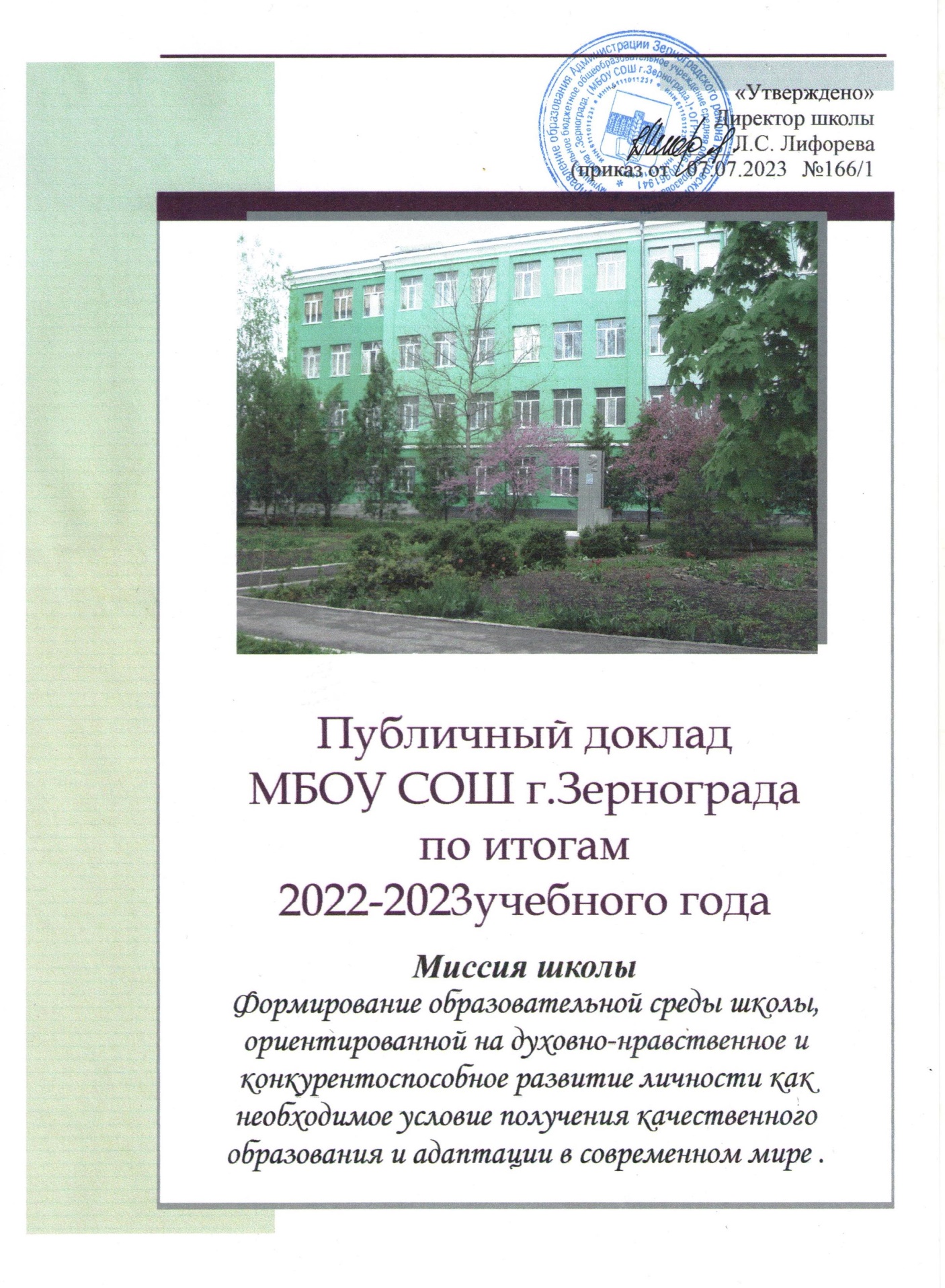 ОглавлениеОБЩАЯ ХАРАКТЕРИСТИКА ШКОЛЫНаименование учреждения: муниципальное бюджетное общеобразовательное  учреждение средняя общеобразовательная школа г.Зернограда (МБОУ СОШ г.Зернограда).Учредитель: Учредителем и собственником МБОУ СОШ г.Зернограда является муниципальное образование «Зерноградский район». Управление образования Администрации Зерноградского района Ростовской области осуществляет функции и полномочия в рамках своей компетенции, установленной нормативными правовыми актами, определяющими его статус, функции и полномочия  учредителя.Юридический адрес: 347740, г.Зерноград, Ростовская область, ул. Ленина, дом №17/2.Фактический адрес:г.Зерноград, Ростовская область, ул. Ленина, дом №17/2.Телефоны:Директор: 8 (86359)  41-3-43Методический кабинет: 43-6-88Банковские реквизиты:  ИНН 6111011231				     КПП 611101001				     БИК 046015001УФК по Ростовской области МБОУ СОШ г.Зерноградал/с 20586Х48390р/с 40701810760151000124 Отделение Ростов – на – Дону, г. Ростов – на – ДонуЭлектронная почта: zern_school_2@mail.ruФакс: 8 (86359) 41-3-43Сайт: http://zernschool2.ucoz.net/Свидетельство о государственной регистрации школы:- серия 61 № 006272341, дата выдачи 05.12.2011 года; выдано ИФНС России по Зерноградскому району Ростовской области.Лицензия на образовательную деятельность: Регистрационный № 2292, дата выдачи 11.04.2012 года Региональной службой по надзору и контролю в сфере образования Ростовской области, срок действия лицензии – бессрочно. Согласно лицензии МБОУ СОШ г.Зернограда имеет право на ведение  образовательной деятельности по реализации следующих программ:начального общего образования;основного общего образования;среднего (полного) общего образования;адаптированной основной общеобразовательной программы 
начального общего образования обучающихся с задержкой психического развития;адаптированной основной общеобразовательной программы основного общего образования обучающихся с задержкой психического развития; адаптированной основной общеобразовательной программы образования обучающихся с умственной отсталостью (интеллектуальными нарушениями). Дополнительные образовательные программыМБОУ СОШ г.Зернограда на договорной основе оказывает населению, предприятиям, учреждениям и организациям  следующие платные дополнительные образовательные услуги, не предусмотренные основными общеобразовательными программами и федеральными государственными образовательными стандартами:- «Адаптация детей к условиям школьной жизни»;- «Математика в тестах»;- «Решение практико-ориентированных задач»;- «В мире математических задач»;- «Комплексный анализ текста»;- «Секреты русской грамотности»;- «Занимательный английский»;- «Разговорный английский»;- «Углубленное изучение раздела «Решение задач различной сложности по физике»;- «Физика вокруг нас»;- «Углубленное изучение темы: «Цитология», связанная с развитием наук клеточная и генная инженерия»;- «Изучение сложных тем и расчетных задач по неорганической и органической химии»;- «Решение задач повышенной сложности по генетике».Свидетельство о государственной аккредитации: ОП-025355, регистр. № 1576 от 19.03.2012г. В школе реализуется Программа развития муниципального бюджетного общеобразовательного учреждения средней общеобразовательной школы г. Зернограда  на 2020 - 2025 годы 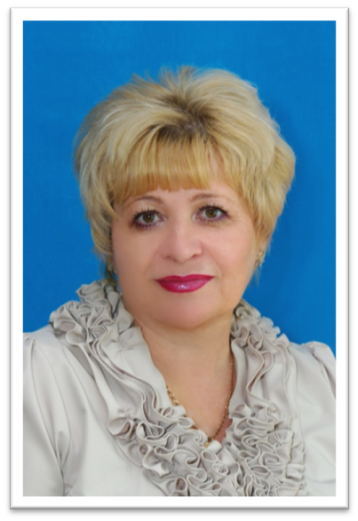                                                          Руководители учреждения:ДиректорЛифорева Лариса Сергеевна,руководитель, учитель высшей   категории.Отличник народного образования.Заместители директора:По учебно-воспитательной работе: Авраменко Инна Михайловна, руководитель, учитель высшей категории;Рычкова Альбина Михайловна, руководитель и учитель высшей  категории.Руднева Елена Борисовна, руководитель, учитель  высшей категории. Почетный работник народного образования.Копылова Альбина Димитриевна, руководитель и учитель высшей категории;Бенберина Ольга Владимировна, руководитель, учитель высшей категории.                                По воспитательной работе:               Ксёнз Светлана Витальевна, руководитель и учитель первой категории;Полякова Екатерина Юрьевна, советник директора по воспитанию и по взаимодействию с детскими общественными объединениями.Количество обучающихся, классов  по годам1.1 Структура управления МБОУ СОШ г.ЗерноградаВ соответствии с целями и статусом  школы действует четырехуровневая система  структуры управления по смешанному типу (линейно-функциональная). Администрацию школы представляют директор, заместители по учебно-воспитательной работе, научно-методической  и воспитательной работе. В структуру управления (приложение) входит управляющий совет школы, попечительский совет школы, общее собрание работников, педагогический совет, ученический совет, психологическая, логопедическая службы. Заместители директора курируют воспитательную работу, работу методических объединений, методического совета, обеспечивают своевременную подготовку пакета документов для аттестующихся педагогов. Управленческие функции осуществляются на всех уровнях. Имеются устойчивые горизонтальные и вертикальные связи между управляющей и управляемой подсистемами. Цели согласуются с социальным заказом родителей и общественности. Для четкой координации деятельности происходит постоянное пополнение банка информации через имеющуюся информационно – аналитическую службу с использованием возможностей сетевых технологий.1.2 Основные позиции программы развития школы за отчетный год:Приоритетные направления:•	применение ФООП при разработке ООП и организации образовательного процесса;•	введение должности советника директора по воспитанию и взаимодействию с детскими общественными объединениями и усиление воспитательной работы школы;•	внутренний мониторинг условий организации на соответствие аккредитационным показателям;•	повышение эффективности системы дополнительного образования, расширение спектра дополнительных образовательных услуг для детей и их родителей;•	цифровизация рабочих и образовательных процессов в организации;•	усиление антитеррористической защищенности организации.Основополагающие задачи:•	создание единого образовательного пространства;•	расширение образовательных возможностей для учащихся через многопрофильность и вариативность образовательных программ общего и дополнительного образования;•	оптимизация системы дистанционных образовательных технологий, электронного обучения с целью повышения эффективности их использования;•	создание системы сетевого взаимодействия со спортивными организациями, вузами, организациями сферы культуры, чтобы расширить перечень предлагаемых услуг и повысить качество уже оказываемых, помочь учащимся в выборе будущей специальности, подготовке к поступлению в вуз;•	создание востребованной воспитательной системы для реализации современной молодежной политики;•	повышение безопасности в организации в отношении детей и работников, посетителей.ОСОБЕННОСТИ ОБРАЗОВАТЕЛЬНОЙ ДЕЯТЕЛЬНОСТИ2.1 	Характеристика образовательных программШкола реализует основные и дополнительные общеразвивающие программы. С 2022-2023 учебного года обучение в 1-4-х, 5-х классах проходило по ООП, разработанным по обновленным ФГОС НОО, ООО. Мониторинг показал, что обучающиеся не почувствовали переход. Анализ текущих достижений показал результаты, сопоставимые с результатами прошлого и позапрошлого годов. Учителя отмечают, что им стало проще оформлять тематическое планирование в рабочих программах по учебным предметам, так как планируемые результаты по ФГОС стали конкретнее и с ними удобнее работать.Образовательные программы школы2.2 Реализация прав детей на обучение на родном (нерусском) языке и изучение родного языка: образовательная деятельность в школе осуществляется на государственном языке Российской Федерации. Изучение родного языка входит в учебные планы основных образовательных программ общего образования. Обучающиеся изучают родной язык в рамках предметных областей «Родной язык и литературное чтение на родном языке» — в начальной школе и «Родной язык и родная литература» — в основной и старшей школе.2.3 Учебный план общеобразовательного учрежденияУчебный план МБОУ СОШ  г. Зернограда  на 2022-2023 учебный год  сформирован   в соответствии с требованиями обновленных  федеральных государственных образовательных  стандартов начального общего образования, основного общего образования (далее - ФГОС НОО, ФГОС ООО), в соответствии с требованиями  федеральных государственных образовательных  стандартов основного общего образования и среднего общего образования (далее - ФГОС ООО, ФГОС СОО), с учетом основной образовательной программы начального общего образования, основной образовательной программы основного общего образования, основной образовательной программы среднего общего образования (далее - ПООП НОО, ПООП ООО, ПООП СОО).Уровень начального общего образования  (1-4 классы)Для начального уровня общего образования выбран вариант 1 примерного недельного учебного плана при 5-дневной учебных неделе.В 1-4-х  классах реализуются обновленный ФГОС начального общего образования.Обязательная предметная область «Русский язык и литературное чтение» включает обязательные учебные предметы «Русский язык» и «Литературное чтение». При 5-дневной учебной неделе обязательная часть учебного предмета «Русский язык» в 1-4 классах составляет 5 часов в неделю, «Литературное чтение» в 1-4 классах – 4 часа в неделю.Обязательная предметная область «Родной язык и литературное чтение на родном языке» является самостоятельной и включает обязательные учебные предметы «Русский родной язык» и «Литературное чтение на родном языке».Обязательная предметная область «Иностранный язык» включает обязательный учебный предмет «Иностранный язык»  (английский) во 2-4 классах в объеме 2 часов в неделю.Обязательная предметная область «Математика и информатика» представлена обязательным учебным предметом «Математика» в 1-4 классах (4 часа в неделю).Обязательный предметная область «Технология» представлена  обязательным учебным предметом «Технология» (1 час в неделю).Интегрированный учебный предмет «Окружающий мир» в 1-4 классах изучается как обязательный по 2 часа в неделю. В его содержание дополнительно введены развивающие модули и разделы социально-гуманитарной направленности, а также элементы основ безопасности жизнедеятельности.Комплексный учебный курс «Основы религиозных культур и светской этики» (далее – ОРКСЭ) реализуется как обязательный в объеме 1 часа в неделю в 4 классах через модуль «Основы светской этики», который выбран родителями (законными представителями) обучающихся (протокол от 21.02.22г. № 04 (3А класс); протокол от 25.02.22г. №04(3Б класс)).В обязательную предметную область «Искусство» включены обязательные учебные предметы «Музыка» и «Изобразительное искусство» (по 1 часу в неделю).Обязательный учебный предмет «Физическая культура» изучается в объеме 2-х часов в неделю.Часть, формируемая участниками образовательных отношений, при 5-дневной учебной неделе в 1-3 классах составляет 1 час в неделю и реализуется следующим образом: в 1-2 классах учебный  предмет «Математика» укреплена дополнительным часом из части, формируемой участниками  образовательных  отношений., в 3 классе  введён курс «Русский родной язык».В целях обеспечения индивидуальных потребностей обучающихся часть учебного плана, формируемая участниками образовательных отношений, по ФГОС  включает   занятия в рамках внеурочной деятельности, учитывающие различные интересы обучающихся.Учебный план ориентирован на 4-х летний нормативный срок освоения образовательных программ начального общего образования. Максимально допустимая недельная нагрузка при 5- недельной учебной неделе в 1 классе составляет 21 час в неделю, во 2-4 классах – 23 часа в неделю, что соответствует требованиям СанПиН 2.4.2648-20. Продолжительность урока для 1-х классов – 35-45 минут, для 2-4 классов – 45 минут. Режим работы в 1-4-х классах организован по пятидневной учебной неделе. В 1-х классах используется "ступенчатый" режим обучения в первом полугодии (в сентябре, октябре - по 3 урока в день по 35 минут каждый, в ноябре, декабре - по 4 урока по 35 минут каждый, с января – уроки по 45 минут).Уровень основного общего образования (обновленные  ФГОС ООО  (5 классы)Учебный план основного общего образования (5 классы) разработан на основе примерного учебного плана: 1 вариант - при 5-дневной учебной неделе.Предметная область «Русский язык и литература» включает обязательные предметы  «Русский язык» и «Литература».  Для достижения необходимого для продолжения образования уровня читательской компетенции  в  5-х классах обязательный учебный предмет «Литература» (5- е классы по 3ч в неделю - инвариантная часть ФГОС ООО) дополнен 1 часом из части, формируемой участниками  образовательных  отношений. Предметная область «Иностранные языки» в 5-х классах представлена обязательным предметом «Английский язык» по 3 часа в неделю.Предметная область «Основы духовно-нравственной культуры народов России»  в 5-х  классах реализована  за счет части, формируемой участниками образовательных отношений, введен обязательный учебный предмет: «ОДНКНР»  -1 час в неделю.        Предметная область «Общественно- научные предметы» состоит из обязательных учебных предметов «История» - по 2 часа в неделю,  «География» - по 1 часу в неделю. Учебный предмет «История» включает в себя учебные курсы «История России» и « Всеобщая история».         В предметную  область  «Математика и информатика» включен  обязательный учебный предмет «Математика». В  связи  социальным  заказом со стороны родителей  учащихся  учебный  предмет «Математика»  в  5 классах  (5ч в неделю - инвариантная часть ФГОС ООО) укреплены дополнительным часом из части, формируемой участниками  образовательных  отношений.В предметную область «Естественнонаучные предметы»  включен обязательный учебный  предметы  «Биология» -по 1 часу в неделю.        В предметную область «Искусство» входят обязательные учебные предметы «Музыка» - по 1 часу в неделю и  « Изобразительное искусство» - по 1 часу.          Предметная область « Технология» включает обязательный предмет « Технология», построенный по модульному принципу с учетом возможностей школы - по 2 часа в неделю.   Предметная область «Физическая культура и основы безопасности жизнедеятельности» представлена обязательным учебным предметом «Физическая культура», который в соответствии с  ФГОС ООО при  5- недельной учебной неделе изучается 2 часа в неделю. Для удовлетворения биологической потребности в движении для учащихся 5-х классов занятия физической культурой по 1 часу в каждом классе предусмотрен во внеурочное время. Часть, формируемая участниками образовательных отношений,  в 5 классах составляет  3 часа в неделю. Максимально допустимая нагрузка в 5 классе  составляет 29 часов в неделю,  что соответствует сетке часов  ПООП ООО.Уровень основного общего образования (6-9 классы)В 2022-2023  учебном году  в  6-9  классах нашей школы реализуется ФГОС ООО.Учебный план для 6-9  классов ориентирован на 5-летний нормативный срок освоения образовательных программ основного общего образования. Продолжительность урока – 45 минут. Продолжительность учебного года  в 6-8 классах – не менее 35 недель, в 9 классах – не менее 34 недели (без учета ГИА). Режим работы организован по пятидневной учебной неделе.  Предметная область «Русский язык и литература» включает обязательные предметы  «Русский язык» и «Литература».  Для достижения необходимого для продолжения образования уровня читательской компетенции  в  6-7 классах обязательный учебный предмет «Литература» (6 классы по 3ч в неделю - инвариантная часть ФГОС ООО, 7 классы по 2 ч в неделю - инвариантная часть ФГОС ООО) дополнен 1часом из части, формируемой участниками  образовательных  отношений.   Предметная область «Родной язык и родная литература» включает обязательные предметы  «Родной  язык» и «Родная литература». С целью выполнения основной образовательной программы в полном объеме по предметной области «Родной язык и родная литература»  за курс основного общего образования в 8- 9 классах введены обязательные учебные предметы:  «Родной русский язык»  в 8 классах - 0,5часа, в 9 классах- 0,5часа и «Родная литература» в 8 классах - 0,5часа, в 9 классах – 0,5часа.Предметная область «Иностранные языки» в 6-9 классах представлена обязательным предметом «Английский язык» по 3 часа в неделю.Предметная область «Основы духовно-нравственной культуры народов России»  в 6- 9 классах реализована  в рамках  внеурочной деятельности, программы воспитания и  социализации обучающихся в  соответствии  с  ПООП ООО, одобренной решением ФУМО по общему образованию от 08.04.2015 (протокол № 1/15 в редакции протокола № 1/20 от 04.02.2020),а также за счет части, формируемой участниками образовательных отношений введен обязательный учебный предмет: «Истоковедение» в 7 классах – 1 часу, в  9 классах- 1 часу.В предметную область «Математика и информатика» включены обязательные учебные предметы «Математика» (6 классы)- по 5 часов  в неделю, «Алгебра» (7- 9 классы)- по 3 часа в неделю, «Геометрия» (7–9 классы) - по 2 часа в неделю и  «Информатика» (7–9 классы) - в неделю по 1 часу.Предметная область «Общественно- научные предметы» состоит из обязательных учебных предметов «История России. Всеобщая история» (6-9 классы)- по 2 часа в неделю, «Обществознание» (6-9 классы)- по 1 часу в неделю, «География» (6 классы) - по 1 часу в неделю, (7-8 классы)- по 2 часа в неделю.В предметную область «Естественнонаучные предметы» включены обязательные учебные предметы «Физика» (7-8 классы) -по 2 часа в неделю, (9 класс)- по 3 часа в неделю, «Химия» (8-9 классы)- по 2 часа в неделю, «Биология» (6-7 классы) - по 1 часу в неделю, (8-9 классы) - по 2 часу в неделю.В предметную область «Искусство» входят обязательные учебные предметы «Музыка» (6-8 классы) и « Изобразительное искусство» (6-7 классы).Предметная область «Технология» включает обязательный предмет «Технология», построенный по модульному принципу с учетом возможностей школы 6-8 классы - по 2 часа в неделю, 9 классы - по 1 часу в неделю.   Предметная область «Физическая культура и основы безопасности жизнедеятельности» представлена обязательными учебными предметами «Физическая культура»(6-9 классы)  в соответствии с  ФГОС ООО при  5- недельной учебной неделе изучается 2 часа в неделю и «Основы безопасности жизнедеятельности»  по 1 часу в неделю в 8-9 классах. Для удовлетворения биологической потребности в движении для учащихся 6-9 классов занятия физической культурой по 1 часу в каждом классе предусмотрен во внеурочное время. Учебный предмет «Основы безопасности жизнедеятельности» в  6-7 классах изучается через включение тем в образовательные программы учебных предметов «Физическая культура», «Технология», « Обществознание». «География», «Биология»,  «Физика».Часть, формируемая участниками образовательных,  в 7,9 классах составляет 2 часа в неделю,  в 6-8 классах – 1 час  в неделю. Максимально допустимая нагрузка в 6 классе -29 часов в неделю, в 7 классе – 31 час в неделю, в 8 классе – 32 часа в неделю, в 9 классе- 33 часа в неделю, что соответствует сетке часов ПООП ООО. Уровень среднего общего образования  (10--11 классы)В  2022-2023 учебном году ФГОС СОО в нашей школе  реализуется в 10-11 классах.ФГОС СОО определяет минимальное и максимальное количество часов учебных занятий на уровне среднего общего  образования и перечень обязательных учебных предметов.        В соответствии с ФГОС СОО количество учебных занятий за 2 года на одного обучающегося составляет не менее 2170 часов (не менее 31 часа в неделю) и не более 2590 (не более  37 в неделю).Учебный план для  10-11классов ориентирован на 2-летний нормативный срок освоения образовательных программ среднего общего образования. Продолжительность учебного года в 10 классе – не менее 35 учебных недель,  в11 классах – не менее 34 недели (без учета ГИА). Продолжительность урока – 45 минут. Режим работы организован по пятидневной учебной неделе.       Учебные планы 10-11  классов  строятся с ориентацией на будущую сферу профессиональной деятельности, с учетом предполагаемого продолжения образования.  Изучение намерений  и предпочтений обучающихся и их родителей (законных представителей) (тестирование) позволило определить 2 универсальных профиля (10а углубленный уровень: математика, физика; 11а углубленный уровень:– математика, физика).Общими для включения в  учебные планы универсальных профилей  являются  учебные предметы, изучаемые на базовом  уровне  «Русский язык» - 1 час, «Литература» - 3 часа, «Родной язык» - 0,5 часа, «Родная литература» - 0,5 часа, «Английский язык»- 3 часа, «История» -2 часа, «Обществознание» -2 часа, «География» - 1 час, «Информатика» - 1 час, «Биология» - 1час, «Химия» - 1час,  «Астрономия» - 1час (10 класс), «Физическая культура» - 3 часа, «Основы безопасности жизнедеятельности» - 1 час, а также индивидуальный проект. Индивидуальный проект должен быть представлен  в виде завершенного учебного исследования или разработанного проекта: информационного, творческого, социального, прикладного, инновационного, конструкторского, инженерного. Учебные предметы «Алгебра и начала математического анализа»  - 4часа  и  «Геометрия» -2 часа  изучаются на углубленном уровне, «Физика» -5 часов изучается на углубленном уровне. В учебные планы  10,11  классов  введены курсы по выбору: элективный курс «Человек и его здоровье» (10а,11а классы  -0,5часа), элективный курс  «Мир органических веществ» (10а,11а классы -0,5часа), элективный курс  «Экономика» (11а класс – 0,5 часа), элективный курс  «Право» (11а класс – 0,5 часа).        Планы внеурочной деятельности в 10-11 классах  является частью организационного отдела основной образовательной программы среднего общего образования и представляет собой описание целостной системы функционирования образовательной организации в сфере внеурочной деятельности и включает:- план организации деятельности ученических сообществ(групп старшеклассников), в том числе ученических классов, разновозрастных объединений по интересам, клубов; юношеских общественных объединений, организаций;- план реализации курсов внеурочной деятельности пол выбору обучающихся (предметные кружки, факультативы, ученические научные общества, школьные олимпиады по предметам программы средней школы);- план воспитательных мероприятий.       Согласно  ФГОС СОО через внеурочную  деятельность реализуется основная образовательная программа (цели, задачи, планируемые результаты, содержание и организация образовательной деятельности при получении среднего общего образования). В соответствии с планом внеурочной деятельности создаются условия для получения образования всеми обучающимися, в том числе одаренными детьми, детьми с ограниченными возможностями здоровья и инвалидами.Освоение общеобразовательных программ завершается  промежуточной аттестацией (в соответствии с Положением о проведении промежуточной аттестации учащихся и осуществлении текущего контроля их успеваемости, приказ от 31.08.2022г. № 249), которая проводится  с 12.05.23г  по  22.05.23г во 2-4, 5-8,10 классах по предметам: русский язык, литература, иностранный язык, математика, алгебра, геометрия,  информатика, история, обществознание, география, окружающий мир, биология, физика, химия. Возможные формы проведения промежуточной аттестации: диктант с грамматическим заданием, контрольная работа с тестовым заданием, тестовая работа, контрольная работа-онлайн с механической проверкой.Учебные занятия организованы в одну смену. Начало занятий – 8 час.30 мин.Средняя наполняемость классов – 29,5  учеников.2.4 Внеурочная деятельностьВ рамках ФГОС организована внеурочная деятельность для обучающихся 1-11  классов с 12 час.05 мин. Внеурочная деятельность для 5-11-х классов МБОУ СОШ г. Зернограда обеспечивает введение в действие и реализацию требований федерального государственного образовательного стандарта, определяет состав и структуру направлений и форм внеурочной деятельности по классам.Специфика внеурочной деятельности заключается в том, что в условиях общеобразовательного учреждения обучающиеся получают возможность подключиться к занятиям по интересам, которые  обеспечивают достижение успеха благодаря их способностям независимо от успеваемости по обязательным учебным дисциплинам.Внеурочная деятельность  опирается на содержание начального общего, основного и среднего общего образования, интегрирует с ним, что позволяет сблизить процессы воспитания, обучения и развития, решая тем самым одну из наиболее сложных проблем современной педагогики.  В процессе совместной творческой деятельности учителя и обучающегося происходит становление  личности ребенка.Внеурочная деятельность направлена на решение следующих специфических задач:- создать комфортные условия для позитивного восприятия ценностей основного общего образования и более успешного освоения его содержания;- способствовать осуществлению воспитания, благодаря включению детей в личностно значимые творческие виды деятельности, в процессе которых формируются  нравственные, духовные и культурные ценности подрастающего поколения;- компенсировать отсутствие, дополнить и углубить в основном общем образовании учебные курсы, которые нужны обучающимся для определения индивидуального образовательного маршрута, конкретизации жизненных планов, формирования важных личностных качеств;- ориентировать обучающихся, проявляющих особый интерес к тем или иным видам деятельности, на развитие своих способностей по более сложным программам.Реализация содержания программ внеурочной деятельности осуществляется посредством различных форм организации, отличных от урочной системы обучения, таких как экскурсии, кружки, секции, конференции, школьное научное общество, олимпиады, конкурсы, соревнования, общественно полезные практики, коллективные творческие дела.План  внеурочной  деятельности  на  2022-2023  учебный  год  обеспечивает выполнение  гигиенических  требований  к  режиму  образовательного  процесса, установленных   СанПиН,   и   предусматривает   организацию   внеурочной деятельности в 1-5 классах, реализующих новые федеральные государственные образовательные  стандарты  ООО.  Общеобразовательная  организация укомплектована  педагогическими  кадрами  и  обладает  материально-технической базой  для  осуществления  обучения  согласно  плану  внеурочной деятельности. Программы внеурочной деятельности реализуются в соответствии с запросом  обучающихся,  их  родителей  (законных  представителей).  Занятия внеурочной  деятельности  осуществляются  при  наличии  рабочих  программ, согласованных на методических объединениях школы. В соответствии с требованиями федерального государственного образовательного стандарта внеурочная деятельность в 6-11 классах организована по  направлениям развития личности:- информационно-просветительские занятия- духовно-нравственное - социальное- общеинтеллектуальное- художественно - эстетическое - спортивно-оздоровительное, которые отражены в  программах внеурочной деятельности:  Дополнительные образовательные программыСогласно  лицензии  в  школе  реализуются  программы  по  платным дополнительным образовательным услугам, обеспечивающие предшкольную подготовку, подготовку обучающихся 2, 5- 11-х классов  к  ГИА  и  ЕГЭ  для  продолжения  обучения  в  средних  и  высших  профессиональных организациях.Школа осуществляет платные образовательные услуги по дополнительным образовательным программам различной направленности.    Начало занятий – 14 час.30 мин.    Учебный план школы полностью обеспечивает освоение общеобразовательных программ согласно государственным образовательным стандартам общего образования, соответствует требованиям СанПина и способствует личностно-ориентированному подходу в образовании.Организация специализированной (коррекционной) помощи детям, в том числе  детям  с  ОВЗВ МБОУ  СОШ г. Зернограда на  конец  2022г. – 2023 учебного года обучаются 19 детей с ОВЗ, что составляет 3,2 %  от общего количества обучающихся школы, из них  14 дети - инвалиды. 8 детей-инвалидов без статуса ОВЗ. Все обучающиеся с ОВЗ были зачислены на основании заявлений родителей (законных представителей)  детей, а также в соответствии с рекомендацией ПМПК. В семи классах школы (для 14 человек)   организовано инклюзивное образование детей с ограниченными возможностями здоровья, 13 детей  с ОВЗ  обучаются индивидуально на дому. Дети  с ОВЗ обучаются по специальным образовательным программам:АООП для детей с ЗПР, обучающиеся НОО -2 чел.АООП для детей с ЗПР, обучающиеся ООО – 10 чел.АООП для обучающихся с АООП с нарушением интеллекта - 6 чел.  АООП для детей с РАС (Вариант 8.2) - 1 чел.Обучение на дому организовано для 13 учащихся.Все учащиеся школы  с ОВЗ обеспечены учебниками 100%.Для  детей, по медицинским показаниям обучающихся на дому, а также для  детей, обучающихся инклюзивно, разработаны  ИУП и расписание (для обучающихся на дому) по предметам, в пределах часов входящим индивидуальный  учебный план ребенка.Обучение детей с ОВЗ  на дому осуществляют дипломированные  учителя, педагог–психолог, педагог – дефектолог, учитель-логопед. Все педагоги, работающие с детьми с ОВЗ, прошли курсовую переподготовку.Ученики, имеющие ЗПР, занимаются по адаптированным общеобразовательным программам, обучаются по учебникам для общеобразовательных учреждений, для каждого из них составлены ИУП, педагоги в работе с этой категорией детей используют  личностно-ориентированный подход.       Главной целью работы с детьми с ОВЗ -  создание оптимальных психолого - педагогических условий для усвоения детьми с отклонениями в развитии соответствующих общеобразовательных программ, коррекции в отклонении развития, социальной адаптации обучающихся.          Вся работа с детьми ОВЗ осуществляется по следующим направлениям:Изучение нормативных документов по организации образования детей с ОВЗ.Работа с классными руководителями, учителями предметниками.Взаимодействие с районной ПМПК Работа с родителями детей с ОВЗ.Работа школьного  ППк.Индивидуальная работа с детьми с ОВЗ.  В школе создан психолого-медико-педагогический консилиум, имеется положение и план работы.   В план учебно-воспитательной работы  включены и реализуются мероприятия по формированию толерантного отношения к детям с ограниченными возможностями здоровья, так как проблема обучения детей с ограниченными возможностями в обычных общеобразовательных школах назрела давно. Дети с ОВЗ, обучающиеся в школе  или на дому были вовлечены в проведение воспитательных, культурно-развлекательных, спортивных мероприятий в классных группах, а также в онлайн – мероприятиях. В   2022-23 учебном году в  школе работает 18 кружков различных направлений. В них заняты 8 человек из 19 учащихся с ОВЗ и детей инвалидов, обучающихся в нашей школе. Работа с данными учащимися  по дополнительному образованию школьников велась  на всех трех ступенях. Классные руководители проводят работу по привлечению  детей с ОВЗ к занятиям внеурочной деятельностью, проводят индивидуальные беседы со школьниками, их родителями, приобщают к творческим делам класса и школы.     Информирование родителей обеспечивалось через проведение классных родительских собраний, совещание при директоре, индивидуальные встречи, школьный сайт.         Таким образом, в МБОУ СОШ г.Зернограда  соблюдается конституционное право на образование детей с ограниченными возможностями здоровья, уделяется достаточное внимание проблеме организации обучения детей с ограниченными возможностями здоровья. Классы скомплектованы в соответствии с требованиями СП 2.4.3648-20 и состоят из нормально развивающихся детей и детей с ОВЗ и инвалидностью.2.7 Работа психолого-педагогической и логопедической службыВ нашем учебном заведении имеется психолого-педагогическая и логопедическая служба сопровождения обучающихся в образовательной деятельности, обеспечивающая нормальное развитие детей (в соответствии с нормой развития в соответствующем возрасте). Кабинет обеспечен техническими средствами, мебелью и имеет интерьер, способствующий гармонизации психофизиологического состояния сотрудников и его посетителей.Специалистами психолого–логопедической службы  для улучшения  учебной деятельности разрабатываются  методические рекомендации по коррекции обучающихся, имеющих отклонение от нормы развития.Педагог-психолог  работает  над задачами предупреждения возникновения проблем развития ребенка:- содействие ребенку в решении актуальных задач развития, обучения, социализации (при учебных трудностях, при выборе образовательного и профессиональных маршрутов, при проблемах во взаимоотношениях со сверстниками, учителями, родителями);- развитие психолого – педагогической компетентности учащихся, родителей, педагогов. Для   этой работы специалистом используются:- комплексные диагностики; - коррекционно – развивающие занятия;- консультирование и просвещение педагогов, родителей и других участников образовательного процесса; -экспертная деятельность по определению и корректировке индивидуального образовательного маршрута;- социально – диспетчерская деятельность (в рамках взаимодействия отдельных специалистов и служб помощи ребёнку и его семье). Для более быстрой и динамичной помощи используются технические средства (компьютер, магнитофон) и дополнительные методы коррекционной педагогики, такие как: имаготерапия, поведенческая терапия, пескотерапия, музыкотерапия, арттерапия, сказкотерапия, тренинговые упражнения. Задачи, которые реализует учитель - логопед в учебном процессе это:-коррекция нарушений в развитии устной и письменной речи  учащихся;-своевременное предупреждение и преодоление трудностей в освоении обучающимися общеобразовательных программ;- разъяснение специальных знаний по логопедии среди педагогов, родителей (законных представителей) школьников - логопатов.Для реализации поставленных задач учитель-логопед использует:- комплексную диагностику;- коррекционно - развивающие занятия;-консультирование и просвещение   участников образовательного процесса по коррекционно - развивающей работе с детьми, имеющими нарушения речи.Для более  эффективного достижения поставленных задач учитель – логопед использует в своей работе взаимосвязь с учителем начальной школы, психологом, родителями, воспитателями групп продленного дня, логопедами дошкольных образовательных учреждений.  В своей логопедической работе логопед  применяет кроме основных традиционных методов работы и нетрадиционные методы в коррекционной педагогике, такие как: музыкотерапия, психогимнастика, точечный массаж.На базе  МБОУ СОШ г. Зернограда действует консультационный центр для родителей «Наша школа». Консультационный центр оказывает услуги бесплатно.Основными задачами Консультационного центра являются:оказание Помощи родителям (законным представителям) по различным вопросам воспитания, обучения и развития детей дошкольного и школьного  возраста;оказание содействия родителям (законным представителям) в социализации детей дошкольного и школьного возраста, получающих   образование в форме семейного образования;проведение (с согласия родителей (законных представителей) психолого-педагогической диагностики развития детей   дошкольного, школьного  возраста,   и на ее основе коррекции и комплексной профилактики различных отклонений в физическом, психическом и социальном развитии детей;проведение (с согласия родителей (законных представителей)) психолого-педагогической диагностики детей старшего  дошкольного возраста по определению их готовности к обучению в школе и консультирования родителей с целью обеспечения равных стартовых возможностей детей при поступлении в школу.проведение (с согласия родителей (законных представителей)) психолого-педагогической диагностики детей старшего   школьного возраста по определению их готовности к обучению в  вузах, колледжах и т.д. и консультирования родителей с целью подготовки к дальнейшему обучению детей.  Консультации направлены на оказание психолого-педагогической помощи родителям (законным представителям) воспитанников (в возрасте от 6  лет до  16 лет), обеспечивающим получение детьми  школьного  образования и в форме семейного образования.Работу  консультационного центра «Наша школа» обеспечивают педагог-психолог и учитель-логопед.Воспитательная работаВ 2022-2023 учебном году воспитательную работу школа ведет через рабочую программу воспитания и календарный план воспитательной работы, которые являются частью основных образовательных программ начального, основного и среднего общего образования. Воспитательная работа школы охватывает все направления развития личности обучающихся, заявленные ФГОС начального, общего и среднего образования. К ним относят спортивно-оздоровительное, социальное, общеинтеллектуальное, духовно-нравственное, общекультурное.. В 2022-2023 учебном году школа проводила мероприятия, направленные на изучение государственных символов России. В рабочие программы воспитания НОО, ООО и СОО включили ключевое общешкольное дело — церемонию поднятия Государственного флага России и исполнения Государственного гимна России в соответствии с рекомендациями Минпросвещения, изложенными в письме от 15.04.2022 № СК-295/06, и Стандартом от 06.06.2022.Также в отчетном году школа впервые реализовывала курс внеурочной деятельности «Разговоры о важном» в соответствии с письмом Минпросвещения от 15.08.2022 № 03-1190.В 2023 году в рамках Года педагога и наставника для обучающихся были организованы воспитательные мероприятия, направленные на формирование в их сознании представлений о важности труда, значимости и особом статусе педагогических работников и наставников. Реализация воспитательных мероприятий Года педагога и наставника продолжится в первой половине 2023-2024 учебного года.В рамках воспитательной работы Школа:1)реализует воспитательные возможности педагогов, поддерживает традиции  коллективного планирования, организации, проведения и анализа воспитательных мероприятий;2)реализует потенциал классного руководства в воспитании школьников, поддерживает активное участие классных сообществ в жизни Школы;3)вовлекает школьников в кружки, клубы, работающие по школьным программам внеурочной деятельности, реализует их воспитательные возможности;4)использует в воспитании детей возможности школьного урока, поддерживает использование на уроках интерактивных форм занятий с учащимися;5)поддерживает ученическое самоуправление — как на уровне Школы, так и на уровне классных сообществ;6)поддерживает деятельность функционирующих на базе школы детских общественных объединений и организаций — школьного спортивного клуба;7)организует для школьников экскурсии, походы и реализует их воспитательный потенциал;8)организует профориентационную работу со школьниками;9)развивает предметно-эстетическую среду Школы и реализует ее воспитательные возможности;10) организует работу с семьями школьников, их родителями или законными представителями, направленную на совместное решение проблем личностного развития детей.Для успешной реализации программы по воспитанию учащихся в нашей школе созданы следующие условия:создана воспитательная система, основанная на взаимоуважении, взаимной ответственности всех участников образовательного процесса и конструктивном взаимодействии и сотрудничестве педагогического, ученического и родительского сообщества;функционирует система дополнительного образования;разработана система традиционных общешкольных мероприятий и творческих проектов;развивается музейная работа;развивается школьное ученическое самоуправление;используются новые подходы к организации воспитательного процесса и внедряются современные технологии в процесс патриотического воспитания.В школе действует МО классных руководителей, на заседаниях которого  учителя пополняют свой научно-методический потенциал.  Педагоги школы уделяют значительное внимание воспитанию учащихся, совершенствованию и обновлению внеклассной воспитательной деятельности с детьми. Классные руководители владеют широким арсеналом форм и способов организации воспитательного процесса в школе и в классе. Заседания методического объединения классных руководителей в течение года проходили в форме круглых столов, практикумов, где классные руководители обучались теории, делились опытом своей работы, разбирали различные задачи. Активно участвовала в работе МО психолог  школы  Силкина С.В., социальный педагог - Трифонова Т.В.Благодаря различным направлениям работы  учащиеся школы активно включены в жизнедеятельность ученического коллектива, участвуют в общешкольных мероприятиях, в мероприятиях города и района.           Процесс воспитания  ведется   в соответствии с ФГОС  по основным направлениям воспитания:гражданское воспитание патриотическое воспитание духовно-нравственное воспитание эстетическое воспитание физическое воспитание, формирование культуры здорового образа     жизни и эмоционального благополучия трудовое воспитание экологическое воспитание ценности научного познания        Реализация  программы  охватывала весь педагогический процесс, интегрируя учебные занятия и внеурочную жизнь обучающихся, разнообразные виды деятельности.    В 2022 учебном году   Ксенз С.В.- зам. директора  по ВР  с целью оказания  методической помощи по воспитательной работе было проведено - два  семинара для классных руководителей: «Цели воспитания в  новых условиях работы» -  август;  «Введение новых ФГОС  в воспитательную программу школы»- декабрь.  - были посещены уроки молодого  специалиста  школы, классного  руководителя   7А кл –  Овдиенко О.В.  Каждому занятию был дан подробный анализ и высказаны рекомендации  по корректировке  ведения воспитательного  процесса.    В ноябре 2022г.  Косьянова Е.Н.- руководитель ШМО классных руководителей школы  стала участником  РМО классных руководителей.    В работе РМО  зам. директоров по ВР  в  сентябре и ноябре приняла  участие Ксенз С.В.- зам. директора  по ВР школы.  Классные руководители школы в 2022 году прошли курсы по направлению «Разговоры  о важном». Все 20 классных руководителей школы  с привлечением родителей  участвовали в тематических семинарах,  вебинарах, проводимых на базе ДГТУ (участие в VII Родительском форуме «Наставничество: от мониторинга настоящего к проектированию будущего»), в областном родительском  всеобуче  на тему: «Безопасность детей в период зимних каникул» 27.12.2022.                              Реализация  воспитательного плана   В 2022-2023 учебном году в школе работало  18 кружков  различных направлений, в которых занимается  480 человек.  Работа по дополнительному образованию школьников велась   на всех трех ступенях.     Учащиеся  первой ступени с большим интересом посещают  музыкальный  и легкоатлетические кружки (руководители Ксенз С.В.- учитель музыки, Романенко Л.Б.- учитель физической  культуры). Полученные умения и навыки они с гордостью демонстрировали на школьных, на городских  и районных мероприятиях. Учащиеся второй ступени - воспитанники кружка «Первые шаги в науку», «Музейное дело» (руководитель – Дмитриева Е.Г.- учитель истории)   участвовали в оформлении школьного сайта; воспитанники кружка ЮИД (руководитель  Полякова Е.Ю.) стали победителями в районном конкурсе агитбригад. Обучающиеся третьей ступени –воспитанники кружков  «Палитра детских талантов» (руководитель   Ксенз  С.В.), «Школа безопасности» (руководитель Синько А.Г.), «Юнкоры» (руководитель Орлова Н.А.) .                                 Профилактическая работаРезультаты проводимых мероприятий, направленных на профилактику наркомании, токсикомании и употребление никотин содержащей продукции; формы антинаркотической профилактической работы с  обучающимися. Результаты, проводимых мероприятий по профилактике детского дорожно-   транспортного травматизма.Мониторинговая работаПо сложившейся традиции в  течение учебного  года  учащиеся заполняют карточки самооценки. Анализ  этих  данных  дает возможность классным руководителям  мониторить  уровень воспитанности учащихся и  степень  заинтересованности  детей в своем развитии. В конце каждой четверти  и этого полугодия учащиеся выставляли себе оценки по нескольким  факторам воспитания и обучения. Анализ  данного контроля за 1 полугодие   показал, что  учащиеся школы активно включены в жизнедеятельность ученического коллектива, в общешкольные  мероприятиях,  в мероприятия  города и района.        Также  в рамках  психолого - педагогического  мониторинга  в  сентябре – октябре было проведено исследование на осведомленности учащихся 6 и 9 классов о ПАВ и анонимное анкетирование по употреблению данных веществ и табачных изделий. Результаты показали, что 18 % учащихся этих классов курят, некоторые учащиеся хотя бы раз употребляли спиртные напитки. Педагогом – психологом  Силкиной  С.В., классными руководителями данных учащихся  были проведены  разъяснительные  беседы с родителями   « Влияние  табако-курения   и пассивного курения на организм подростка»,  «Наркомания и окружающий нас мир».Для приобщения детей к культурному наследию  также были проведены следующие мероприятия:«Мы жители многонационального края» (беседы)конкурс чтецов «Мы памяти этой верны!» для 3-8 классовПобедителями  конкурса стихов  стали  Артюкина В.- 7Б и Чернышова М – 3Б кл.Спортивно-оздоровительная деятельность в школе направлена на формирование у обучающихся, родителей, педагогов осознанного отношения к своему физическому и психическому здоровью, важнейших социальных навыков, способствующих успешной социальной адаптации, а также на профилактику вредных привычек, охват максимального количества обучающихся школы оздоровительными мероприятиями. Наши школьники  принимали участие   в спортивных мероприятиях, которые проводились в школе на протяжении всего учебного года: «День Здоровья» к 23 февраля, 8 марта. Городские, районные соревнования  по волейболу, кроссу, эстафете, «Школе безопасности», футболу, баскетболу, стритболу, мини футболу. Формируя привычки к здоровому образу жизни, вопросы об охране жизни и здоровья обучающихся, укрепления здоровья, вопросы профилактики гриппа, ОРВИ и новой коронавирусной инфекции, профилактики детского травматизма были рассмотрены на родительских собраниях, классных часах, внеурочной деятельности в течение учебного года. 	Эмоциональной насыщенностью окрашены проводимые конкурсы,  спортивные состязания. Цель этих мероприятий – создать ситуации успеха, способствовать раскрытию творческих способностей, формировать чувство ответственности за коллектив и дружеской поддержки, уважение к народным традициям («День здоровья»,  «День Защитника Отечества», «Веселые старты», «Папа, мама, я – спортивная семья и многие другие). В течение 2022-2-23 учебного года для учащихся школы были проведены следующие спортивные мероприятия:Президентские состязания;«Самый сильный»;Пионербол;Волейбол;Весёлые старты.Охват учащихся – 100%.Работа с родителями   Какие бы задачи ни ставило общество перед школой, без помощи и поддержки родителей, без их заинтересованности процесс воспитания и обучения не даст необходимого результата.  Воспитание происходит,  прежде всего, в семье. Задача школы – поддерживать, сотрудничать и корректи-ровать в случае необходимости становление личности. Работа с родителями является одним из важных направлений  и в деятельности классного руководителя. Работа с родителями в отчетный период  в связи  с эпидемио-логической ситуацией проводилась  в основном дистанционно: фронтально на общешкольных и классных родительских собраниях; и индивидуально, посредством личных встреч с классными руководителями, учителями-предметниками, с заместителем  директора по ВР, социальным педагогом  и педагогом-психологом по заявке классных руководителей. Классными руководителями проводились  дистанционно беседы с родителями   по темам: «Необходимость  горячего питания в школе», «Совместная работа семьи и школы по формированию здорового образа жизни». «Профилактика  инфекционных и простудных заболеваний», «Профилактика  ковид».    Активно велась работа школьного Совета профилактики, возглавляемого  Трифоновой Т.В.- соц.педагогом школы. На заседания были приглашены  учащиеся и родители 11 класса,  6А, 5А классов.Самоуправление детей – конкретный вид общественной, нравственно-огранизаторской   деятельности, которое  может развиваться во всех видах деятельности учащихся.  Детское  объединение ШАНС нацелено на   создание условий для развития творческого потенциала  учащихся через участие в практических делах, позволяющих ребенку осознать себя как личность, самоутвердиться, максимально развивать интересы и способности.В течение полугодия   активистами ШАНС организовывались досуговые мероприятия: конкурсы, викторины; праздники, направленные на воспитание трудолюбия, патриотизма, любви к Родине, доброго отношения к окружающему миру (акции «Ветеран живет рядом», «Милосердие», «День добрых дел», «Чистый школьный двор», викторины «В стране Знаний»). Активисты ШАНС совместно с вожатой школы  Белоусовой А.С.  оформили стенды школьного актива, отделения РДШ МБОУ СОШ г. Зернограда, подготовили и провели Новогодние  праздники  для классных коллективов. Ребята  приняли участие в  районном конкурсе,  организованном Мульти-функциональным Молодежным  Центром «Сфера» -  изготовили макет  для фотозоны и заняли первое место.                                       Дополнительное образованиеДополнительное образование ведется по программам следующей направленности:естественно-научное;техническое;художественное;физкультурно-спортивное;туристско-краеведческое;социально-гуманитарное.В 2022-2023 учебном году в школе работало  18 кружков  различных направлений, в которых занимается  480 человек.  Работа по дополнительному образованию школьников велась   на всех трех ступенях. Учащиеся  первой ступени с большим интересом посещают  музыкальный  и легкоатлетические кружки (руководители Ксенз С.В.- учитель музыки, Романенко Л.Б.- учитель физической  культуры). Полученные умения и навыки они с гордостью демонстрировали на школьных, на городских  и районных мероприятиях. Учащиеся второй ступени - воспитанники кружка « Первые шаги в науку», «Музейное дело» (руководитель – Дмитриева Е.Г.- учитель истории)   участвовали в оформлении школьного сайта; воспитанники кружка ЮИД (руководитель  Полякова Е.Ю.) стали победителями в районном конкурсе агитбригад. Обучающиеся третьей ступени – воспитанники кружков  «Палитра детских талантов» (руководитель   Ксенз  С.В.), «Школа безопасности» (руководитель Синько А.Г.), «Юнкоры» (руководитель Орлова Н.А.) Воспитанники этих кружков являются постоянными участниками городских, районных и зональных мероприятий: игры КВН, танцевального конкурса «Стартинейждер», «Гвоздики Отечества», мероприятий ко Дню Города, Дню Победы, школьных вечеров отдыха, концертов. 	Школа тесно сотрудничает с МОУДОД «Детская школа искусств», МОУ ДОД «Центр воспитательной работы и детского творчества», РДК, ДЮСШ.	На основании проведенного анализа можно сделать вывод, что  такая структура воспитательной работы позволяет систематизировать работу  классных руководителей и всего педколлектива; охватить всех учащихся школы, исходя из их склонностей и интересов, способствует всестороннему развитию личности каждого ребенка и дает положительные результаты. 	Анализ проведенной работы показывает, что задачи, поставленные на данный период, выполнены, воспитательный процесс проводился по всем утвержденным направлениям. В связи с этим работа по реализации Программы воспитания по данным направлениям может быть продолжена.Инновационные образовательные программы и технологииОбразовательные технологии и методы обучения, используемые в образовательной деятельности: в соответствии с динамикой развития системы образования, запросами детей и их родителей (законных представителей), а также с учетом особенностей Энской области в школе используются:2.10. Характеристика внутренней системы оценки качества образования школы: ВСОКО в школе регулирует положение о внутренней системе оценки качества образования школы. В рамках ВСОКО оценивается качество образовательных программ, качество условий реализации образовательных программ, качество образовательных результатов обучающихся, удовлетворенность потребителей качеством образования.УСЛОВИЯ ОСУЩЕСТВЛЕНИЯ ОБРАЗОВАТЕЛЬНОЙ ДЕЯТЕЛЬНОСТИ3.1 Режим работы МБОУ СОШ  г.Зернограда  в 2022-2023  учебном году:Учебные занятия организованы в одну смену. Начало занятий – 8 час.30 мин.Средняя наполняемость классов –  29,5  учеников.В рамках ФГОС организована внеурочная деятельность для обучающихся 1- 11  классов с 12 час.25 мин. (по отдельному плану).Школа осуществляет платные образовательные услуги по дополнительным образовательным программам различной направленности.    Начало занятий – 14 час.30 мин.    Учебный план школы полностью обеспечивает освоение общеобразовательных программ согласно государственным образовательным стандартам общего образования, соответствует требованиям СанПина и способствует личностно-ориентированному подходу в образовании. Конкретную длительность уроков и занятий в течение учебного года отражают в расписании и приказах директора школы.Учебные периоды и периоды отдыха содержат календарные учебные графики.3.2. Материально-техническая база образовательного процессаОсновное здание МБОУ СОШ г.Зернограда  было построено в 1936 году (тип задания: типовое, четырехэтажное). В 1936 году было сдано в эксплуатацию. Площадь здания  3133,6 кв. м. Площадь земельного участка 19174,0 кв.м. В школе созданы все необходимые материально-технические условия для осуществления учебно-воспитательного процесса. Школа имеет 100-процентную базу для осуществления образовательной деятельности. Состояние базы соответствует ФГОС общего образования, видам образования, гигиеническим и санитарным нормам, приказу Минпросвещения от 06.09.2022 № 804. Ознакомиться с полным перечнем оснащения можно на официальном сайте школы https://zernschool2.ru/index/materialno_tekhnicheskoe_obespechenie_i_osnashhennost_obrazovatelnogo_processa/0-173.3 ИТ-инфраструктура школы: компьютеры связаны в единую локально-вычислительную сеть, объединяющую все учебные и административные кабинеты.Для использования информационно-коммуникационных технологий в образовательной деятельности имеется соответствующее оборудование, которое постоянно пополняется:3.4. Условия для занятий физкультурой и спортом: в школе созданы необходимые условия для занятий физической культурой и спортом. В наличии имеются:•	1 спортивный зал;•	стадион;•	полоса препятствий;•	баскетбольная площадка;•	волейбольная площадка;•   беговая дорожка; •	змейка, перекладины;•	теннисный стол;•	многофункциональная спортивная площадка.Оснащение необходимым оборудованием позволяет организовать дополнительную образовательную деятельность и реализовывать образовательную программу по физической культуре на начальном, основном и среднем уровнях образования.3.5. Условия для досуговой деятельности и дополнительного образования: в отчетном периоде для участия обучающихся в культурно-массовых, спортивно-оздоровительных мероприятиях, в работе кружков и объединений, органов ученического самоуправления созданы все необходимые условия. В 2022-2023 учебном году стало возможным проводить массовые мероприятия со смешанными коллективами. Это позволило наблюдать динамику улучшения образовательных достижений обучающихся. Дети стали активнее демонстрировать познавательную активность в деятельности, участвовать в общешкольных мероприятиях.Для досуговой деятельности и дополнительного образования в школе имеются:1) специализированные помещения:•	Центр детских инициатив;• 	музыкальный кабинет;•	спортивный зал;•	кабинеты обслуживающего труда, изобразительного искусства, лаборатории, мастерские;•	библиотека и читальный зал;•	Ребячья комната.2) наборы оборудования для прикладных видов спорта, спортивных игр, единоборств, многоборья, робототехники, фотостудий, программирования, декоративно-прикладного творчества, краеведения.Занятия досуговой деятельностью и дополнительного образования организуются во второй половине дня.Организация летнего отдыха детей: в период с 01.06.2023 по 27..06.2023 в школе организован лагерь с дневным пребыванием детей, срок реализации — 1 месяц.Организация питания: в школе для всех учащихся организовано буфетное питание  и горячее питание на основании договора между школой и ИП Пышная Елена Петровна. Для организации питания используются средства федерального бюджета, бюджета Ростовской области и местного бюджета, средства родительской платы. Бесплатное горячее питание организовано для  учащихся 1-4 классов, для учащихся по спискам органов социального обеспечения и желающих. За  отчётный  период  29 учащихся из малоимущих семей получали  бесплатные  горячие  обеды.  Все желающие могли питаться  за деньги  в буфете-раздаточной. Всего горячим питанием пользовались  примерно 96% от общего количества детей. в школе организовано двухразовое питание.Бесплатным питанием обеспечены:обучающиеся начальных классов — 239 человек;дети из малообеспеченных семей — 29 человек;дети с ОВЗ — 18 человек.Контроль качества питания основан на принципах ХАССП.Медицинское обслуживание обучающихся обеспечивается внештатным медицинским персоналом - фельдшером в соответствии с лицензией на медицинскую деятельность от "16"февраля 2012 г. ЛО- 61-01-002160 , регистрационный номер 1026100956640. Для лечебно-оздоровительной работы в школе имеется медицинский кабинет. Профилактические осмотры детей проводятся в соответствии с нормативными документами.3.8. Обеспечение безопасности: безопасность школы обеспечивает охранник в составе 1 сотрудника по договору №0358300402022000001от 11.05.2022г. на оказание охранных услугс ЧОО "Формула Безопасности"1. Здание школы оборудовано:•	кнопкой экстренного вызова Росгвардии;•	прямой связью с пожарной частью;•	противопожарным оборудованием;•	системой видеонаблюдения;•	прямая связь с органами МВД (ФСБ) организована с использованием системы экстренного вызова, телефона АТС;2. На территории школы имеются:•	ограждение по периметру высотой 1,0 м;•	уличное освещение;•	система видеонаблюдения — 4 камеры наружного видеонаблюдения.В школе действуют пропускной и внутриобъектовый режимы. В целях отработки практических действий при возникновении чрезвычайных ситуаций два раза в год проводятся тренировки по эвакуации обучающихся и персонала школы.В целях обучения поведению в экстремальных ситуациях проводятся:-  учебные эвакуации учащихся и сотрудников из здания школы совместно с начальником отделения надзорной деятельности ГУ МЧС России по Зерноградскому району (4 раза в год);- инструктажи сотрудников школы по пожарной безопасности, по технике безопасности и поведению в чрезвычайных ситуациях (2 раза в год):•	инструктажи  учащихся по технике безопасности на уроках химии, физики, информатики, биологии, технологии, физической культуры  с обязательной фиксацией результатов инструктажей в журнале по технике безопасности;•	занятия  по поведению учащихся и педагогического коллектива  в чрезвычайных ситуациях с привлечением сотрудников МЧС;•	школьные, районные, окружные соревнования по правилам дорожного движения;•	практические занятия по использованию средств индивидуальной защиты;•	практические занятия по оказанию первой медицинской помощи в     различных экстремальных случаях;•	просмотры видеофильмов по правилам поведения учащихся при угрозе и возникновении чрезвычайных ситуаций;•	оформление стенда по правилам поведения учащихся в различных ситуациях.В рамках преподавания курса «Основы безопасности жизнедеятельности»   для учащихся 10-х классов проводятся тренировочные выездные сборы.Система безопасности школы функционирует стабильно, находится в постоянном развитии, контролируется органами государственного и общественного управления.Условия для обучения детей с ограниченными возможностями здоровья и инвалидностью:В школе создана безбарьерная среда для детей с ОВЗ: в кабинете находится рабочее место ученика и установлена конференцсвязь с 5 учебными кабинетами – 41, 32, 35, 46, 47. В кабинетах - 41 (история), 32 (начальные классы), 35 (физика), 46 (русский язык), 47 (математика) можно заниматься с использованием информационных технологий. Это позволяет ребенку получать знания, психолого-педагогическую помощь и поддержку, адаптироваться к условиям социально-образовательной среды.В образовательной организации созданы условия для инклюзивного образования: пандус, звуковые и световые сигналы, поручни,  оборудован санузел, специализированное оборудование для инвалидов с опорно-двигательной системой, с нарушением зрения, слуха.Для доступа детей с ОВЗ имеется вход  с внутренней стороны двора, созданы специальные условия обучения на первом этаже (блок «Доступная среда»), в котором расположены: учебный кабинет, туалетная комната, тактильная разметка.Техническую поддержку осуществляют лаборанты кабинета информатики (сервисное обслуживание техники, установка и настройка программного обеспечения). По мере возможности пополняется материально-техническая база школы, закупаются расходные материалы.Много внимания уделяется укреплению и сохранению  Развитие информационного пространства школы	Информационное пространство сайта МБОУ СОШ г.Зернограда (http://zernschool2.ucoz.net/)  служит показательным материалом профессиональной деятельности администрации и педагогов, предоставляет интересный диагностический материал для осмысления деятельности образовательного учреждения. Школьный сайт – это также коммуникативный инструмент не только администрации, педагогов и учеников, но и «внешних» по отношению к образовательному учреждению субъектов - родителей, работников образования. В этом качестве школьный сайт способствует повышению открытости образовательного учреждения. В течение года производилось обновление разделов сайта и  поддержка материалов сайта в актуальном состоянии, готовились тексты и фотографии для размещения на нем. Имеется ссылка «Версия сайта для слабовидящих». Таким образом, все люди с ограниченными возможностями зрения могли получать необходимую информацию. На сайте школы размещаются документы нормативно-правовой направленности учреждения, творческие отчеты о мероприятиях и спортивных соревнованиях, новостные строки, объявления. 	Функционирует автоматизированная информационная система БАРС. WEB-Образование, которая содержит вкладку «Расписание уроков», «Классный журнал». Родители учащихся могут узнать о текущей успеваемости детей в электронном виде.   Кадровое обеспечение образовательного процессаОбразовательную деятельность  в МБОУ СОШ г. Зернограда в 2022-2023 учебном году  осуществлял 41 педработник, из них 37 женщин и 4 мужчины.С высшим образованием 29 педагогов (71 %), 12 человек (29%) - со средним профессиональным образованием.Имеют педагогический стаж работы:до 3			- 7 чел.от 3 до 5		- 2 чел.от 5 до 10		- 3 чел.от 10 до 15		- 3 чел.от 15 до 20		- 1 чел.	20 и более		- 25 чел.Педагогические работники по возрасту: моложе 25 лет		- 5 чел.25–29			- 1 чел.30–34			- 2 чел.35–39			- 4 чел.40–44			- 2 чел.45–49			- 8 чел.50–54			- 7 чел.55–59			- 5 чел.60–64			- 4 чел.65 и более			- 3 чел.Высшую квалификационную категорию имеет 21 человек (51%), первую - 9 человек (22%), аттестованы на соответствие занимаемой должности – 6 человек (15%), не имеют аттестации на соответствие занимаемой должности 5 человек (12%). Награды и поощрения педработников школы В школе работает  стабильный,  творческий,  высокопрофессиональный педагогический коллектив. Победитель   конкурса лучших учителей России в рамках приоритетного национального   проекта «Образование» - Руднева Елена Борисовна, учитель начальных классовЛауреат премии Губернатора Ростовской области -   Остапенко Ирина Олеговна, учитель биологии, химииОтличники народного просвещения – Лифорева Л. С., Кузьменко Л. Н., Романенко Л.Б.Почетные работники народного образования – Руднева Е.Б.,  Рожкова Е.В.Почетные грамоты МО РФ имеет 6человек.С 01.09.2022 в школе ввели должность советника директора по воспитанию и взаимодействию с детскими общественными объединениями (далее — советник по воспитанию). Ее занял педагог, имеющий опыт работы с детскими объединениями и общий стаж педагогической работы 15 лет.Советник по воспитанию:•	участвует в разработке и реализации рабочей программы и календарного плана воспитательной работы в школе;•	организует участие педагогов, обучающихся и их родителей (законных представителей) в проектировании рабочих программ воспитания;•	обеспечивает вовлечение обучающихся в творческую деятельность по основным направлениям воспитания;•	анализирует результаты реализации рабочих программ воспитания;•	участвует в организации отдыха и занятости обучающихся в каникулярный период;•	организует педагогическое стимулирование обучающихся к самореализации и социально-педагогической поддержке;•	участвует в работе педагогических, методических советов, в подготовке и проведении родительских собраний, оздоровительных, воспитательных и иных мероприятий, предусмотренных образовательной программой школы;•	координирует деятельность различных детских общественных объединений.Введение должности советника по воспитанию позволило систематизировать работу классных руководителей и снять излишнюю нагрузку с заместителя директора по учебно-воспитательной работе.Повышение квалификации в отчетном году по разным направлениям подготовки прошли 34  педагога (83%).В связи с введением в 2022-2024 учебном году обновленных ФГОС НОО ООО, СОО курсы повышения квалификации на базе ГБОУ ДПО РО РИПК и ППРО прошли 23 педагога-предметника (56%). Курсовую подготовку по формированию функциональной грамотности обучающихся на базе ГБОУ ДПО РО РИПК и ППРО в 2022-2023 учебном году прошли 10 педагогов (24%). Всего 12 педагогов имеют подготовку по формированию функциональной грамотности обучающихся (29%).Четырьмя педагогами была пройдена  программа повышения квалификации флагманского курса ФГАОУ ДПО «Академия  Минпросвещения России» «Школа современного учителя: достижения российской науки».100% педагогических работников имеют курсы повышения квалификации по различным направлениям деятельности и соответствуют требованиям Профстандарта к уровню квалификации педагогических кадров. 3.12. Обеспечение транспортной доступности и безопасности детей при перевозке к месту обучения: транспортная обеспеченность хорошая и безопасная, осуществляется МКУ ЗР «Школьный маршрут» по договору о взаимодействии по организации перевозок обучающихся школьными автобусами от 31.08.2021. В 2022-2023 учебном году общее количество обучающихся, нуждавшихся в подвозе к местам проведения занятий, составило 151 человек, 25,3% от общего количества обучающихся.РЕЗУЛЬТАТЫ ОБРАЗОВАТЕЛЬНОЙ ДЕЯТЕЛЬНОСТИ УЧРЕЖДЕНИЯ4.1. Наши достижения и успехи в 2022 -2023 учебном годуВ соответствии со ст. 28 п. 10 ФЗ «Об образовании» во исполнение плана работы школы (раздел «План контрольно-оценочной деятельности») в целях отслеживания динамики уровня и качества обученности в школе проведён анализ учебных достижений обучающихся. Согласно отчётам классных руководителей и приказов по школе о выбытии\прибытии количество учащихся на конец учебного года составляет 587 человек, из них в начальных классах – 239, в средних классах -299, в старших классах – 49 учеников. Отличников – 83 чел. (14%)Хорошистов – 221 чел. (38%)Неуспевающий  1 человек.Таким образом, освоение базового содержания учебных программ составило 99,8% при качестве обученности 61,5%. По сравнению с итогами прошлого учебного года успеваемость остается стабильной, а качество выросло на 5%.  По начальным классам УО составил 99,4%,  КО составило 64,3% и повысилось по сравнению с предыдущим годом на 8,5%. В средних классах  УО составил 100%, КО понизилось на  9 % и составило 51,2%.  По старшим  классам УО составил 100%, качество обученности  составило 69% и повысилось в сравнении с прошлым учебным годом на 14%.Уровень и качество обученности по школе за 5 летУровень обученности и качество образования обучающихся за 2022-2023учебный  год4.2. Результаты единого государственного экзаменаПодготовка к государственной (итоговой) аттестации в форме ЕГЭ  2022г. – 2023г. в МБОУ СОШ г. Зернограда была организована в соответствии с дорожной картой по совершенствованию условий подготовки и проведения государственной итоговой аттестации, повышению эффективности деятельности  МБОУ СОШ г. Зернограда по совершенствованию условий для подтверждения обучающимися образовательных цензов на государственной итоговой аттестации в 2022-2023 учебном году. В течение учебного года  велась работа следующего содержания:создана нормативно-правовая база по подготовке и проведению ГИА (в пределах своей компетенции);сформирован банк данных на выпускников 11 класса;сформированы группы учащихся по предметам, выбранным для прохождения ЕГЭ;принимали  участие  пробных экзаменах: по русскому языку, математике профильного уровня, физике, обществознанию, биологии, истории, химии, английскому языку и литературе;все учащимися 11 класса ознакомлены с изменениями, которые произошли в КИМ 2023все учащимися 11 класса ознакомлены с демонстрационными версиями КИМов по всем предметам издательств «Просвещение», «Интеллект – центр», Центр тестирования Минобразования России;в каждом кабинете оформлены стенды для учащихся по подготовке к ГИА, содержащие информацию следующего плана: основные экзаменационные вопросы, критерии оценивания, примерные работы по всем предметам ЕГЭ, советы психолога, приказы, справочные материалы;классными руководителями и администрацией ОУ в течение учебного года отслеживался выбор выпускниками экзаменов, проводились собеседования с учащимися с целью оказания помощи при выборе экзамена;в школах регулярно проводились совещания при директоре, завуче по подготовке к государственной итоговой аттестации учащихся; в соответствии с графиком работы в ОУ проводились родительские собрания, на которых  Лифорева Л.С. – директор школы,           Авраменко И.М. –  зам. директора по УВР, Бнберина О.В., классный руководитель  11 класса ознакомили родителей  с «Порядком проведения государственной итоговой аттестации по образовательным программам среднего общего образования» и другими нормативными документами, учителя предметники с особенностями КИМов своих предметов.С 26 мая по 01 июля проходил единый государственный экзамен по следующим предметам:Русский язык МатематикаЛитератураИнформатика и ИКТХимияИсторияАнглийский языкОбществознаниеФизикаГеографияБиологияДля того чтобы получить школьный аттестат, выпускнику школ текущего года необходимо сдать два обязательных экзамена в форме ЕГЭ русский язык и математика базового или профильного уровня и  набрать не менее минимального количества баллов. Результаты ЕГЭ по математике профильного уровня позволяют поступать в вузы, имеющие в перечне вступительных испытаний при приеме на обучение по образовательным программам высшего образования – программам бакалавриата и программам специалитета предмет «Математика».Успешно преодолели минимальный порог по математике профильного уровня в нашей школе 23 из 24 (96%).  1 выпускник не преодолел мин.порог и пересдавать будет математику осенью. Средний бал по математике в нашей школе 51. При мин. балле 27 в нашей школе количество баллов от 22 до 72. Наивысший балл по профильной математике 72 балла у Ефимова Романа.Таблица № 1 Сравнение численности, сдававших экзамены по выборуТаблица № 2 Результаты по предметам по выбору за 2022-2023  учебный год:Таблица № 3. Сравнительная таблица среднего балла по предметам.В нашей школе из 24 выпускников 7 получили медали «За особые успехи в учении», сдав русский язык и математику не ниже чем на 70 баллов.4.3 Результаты государственной (итоговой) аттестации в 9-х классахВ 2022-2023 учебном году ГИА в форме ОГЭ сдавали 58 выпускников.Результаты государственной итоговой аттестации по образовательным программам основного общего образования в МБОУ СОШ г. Зернограда  в 2023 году.Из 58 выпускников 9 класса 5 получили аттестаты особого образца:1.	Попова Анна2.	Галян Люсия3.	Бескровная Олеся 4.	Казачкова Анастасия5.	Сергиенко Анастасия4.4. Результаты внутришкольной оценки качества образованияЦелями проведения промежуточной аттестации являются:-объективное установление фактического уровня освоения образовательной программы и достижения результатов освоения образовательной программы;- соотнесение этого уровня с требованиями ФГОС;-оценка достижений конкретного учащегося, позволяющая выявить пробелы в освоении им образовательной программы и учитывать индивидуальные потребности учащегося в осуществлении образовательной деятельности;-оценка динамики индивидуальных образовательных достижений, продвижения в достижении планируемых результатов освоения образовательной программыПромежуточная аттестация в школе  проводится на основе принципов объективности, беспристрастности. Оценка результатов освоения учащимися образовательных программ осуществляется в зависимости от достигнутых учащимся результатов и не может быть поставлена в зависимость от формы получения образования, формы обучения, факта пользования платными дополнительными образовательными услугами и иных подобных обстоятельствРезультаты внутришкольной оценки качества образования в 2022-2023 учебном году показывают, что в школе созданы необходимые условия для благоприятного психологического, эмоционального развития обучающихся. Результаты анализа социально-нормативных возрастных характеристик и достижений детей показывают,что школьники осваивают основные образовательные программы общего образования и дополнительные общеразвивающие программы в 100-процентном объеме.Выводы: промежуточная аттестация позволила выявить основные тенденции и направления коррекционной работы по каждому предмету с целью обеспечения усвоения каждым учащимся основного базового содержания предмета и повышения качества образования, спланировать внутреннюю оценку качества образования на будущий учебный год.  4.5. Достижения обучающихся в олимпиадах        В МБОУ  СОШ г. Зернограда  на протяжении ряда лет ведется планомерная работа, цель которой – выявление и развитие творческих способностей учащихся, развитие их интеллектуально-творческого потенциала.	В 2022-2023 учебном году была продолжена работа по развитию интеллектуальных способностей учащихся через творческую форму организации учебного процесса.   Одной из форм работы с высокомотивированными учащимися являются индивидуально-групповые занятия по подготовке к олимпиадам. Педагоги ведут активную методическую  работу в целях привлечения учащихся к олимпиадному движению,  выявления интеллектуально одаренных школьников. В предметных олимпиадах в 2022-2023 учебном году приняли участие школьники 4-11 классов:4.6. Достижения обучающихся и их коллективов (объединений, команд) в районных,
областных, федеральных конкурсах, соревнованиях: за отчетный период обучающиеся и педагоги школы стали активными участниками научно-практических, игровых, музыкальных и развлекательных мероприятий:4.7. Оценки и отзывы потребителей образовательных услугПо итогам независимой оценки качества условий осуществления образовательной деятельности, которая проводилась в феврале - марте 2023 года Институтом развития образования Ростовской области, получены следующие результаты о деятельности школы:5.ФИНАНСОВО-ЭКОНОМИЧЕСКАЯ ДЕЯТЕЛЬНОСТЬВ 2022 году общие расходы учреждения составили	  45791727,62В том числе:оплата труда и начисления на выплаты по оплате труда -	34082626,52услуги связи – 13500,00транспортные услуги – 0коммунальные услуги – 1968073,15работы, услуги по содержанию имущества – 264418,24прочие работы, услуги – 5792246,23прочие расходы – 394156,2соц.пособия и компенсации персоналу в денежной форме- 285079,15расходы по приобретению основных средств – 2331114,60расходы по приобретению материальных активов – 660513,53         Анализ проведенной работы МБОУ СОШ г.Зернограда в 2022-2023 учебном году показывает, что задачи, поставленные на данный период, выполнены, образовательные отношения проводились по всем утвержденным направлениям. В связи с этим работа по реализации Программы развития, образовательных программ МБОУ СОШ г. Зернограда по данным направлениям может быть продолжена.ЦЕЛИ РАБОТЫ ШКОЛЫ НА 2023-2024 УЧЕБНЫЙ ГОД сформировать единое образовательное пространство, повысить информационную безопасность обучающихся, сформировать у них представление о важности профессии педагога, ее особом статусе.ЗАДАЧИ:
Для достижения намеченных целей перед школой стоят следующие приоритетные задачи:повышение  качества  образования в школе: создание условий для повышения образования; совершенствование механизмов повышения мотивации учащихся к   учебной и проектной деятельности; расширение форм взаимодействия с родителями;    повышение  уровня  общешкольных  мероприятий  и  конкурсов;совершенствование материально-технических и иных условий реализации основных образовательных программ, соответствующих ФОП;использование воспитательных возможностей единой образовательной среды и пространства;повышение компетенций педагогических работников в вопросах применения ФОП;проведение мероприятий, направленных на повышение грамотности обучающихся по вопросам информационной безопасности;совершенствование форм и методов обеспечения информационной безопасности обучающихся;проведение мероприятий, направленных на формирование у подростков навыков законопослушного и ответственного поведения в цифровой среде;проведение мероприятий, направленных на повышение грамотности обучающихся по вопросам информационной безопасности;совершенствование механизмов просвещения обучающихся о важности труда, значимости и особом статусе педагогических работников и наставников;создание условий для полноценного сотрудничества с социальными партнерами для разностороннего развития обучающихся.1ОБЩАЯ ХАРАКТЕРИСТИКА ШКОЛЫ11.1Структура управления МБОУ СОШ г.Зернограда32ОСОБЕННОСТИ ОБРАЗОВАТЕЛЬНОЙ ДЕЯТЕЛЬНОСТИ32.1Характеристика образовательных программ32.2Реализация прав детей на обучение на родном (нерусском) языке и изучение родного языка52.3Учебный план общеобразовательного учреждения52.4Внеурочная деятельность92.5Дополнительные образовательные программы122.6Организация специализированной (коррекционной) помощи детям, в том числе  детям  с  ОВЗ122.7Работа психолого-педагогической и логопедической службы132.8Воспитательная работа152.9Инновационные образовательные программы и технологии212.10Характеристика внутренней системы оценки качества образования школы263УСЛОВИЯ ОСУЩЕСТВЛЕНИЯ  ОБРАЗОВАТЕЛЬНОЙ ДЕЯТЕЛЬНОСТИ273.1Режим работы МБОУ СОШ  г.Зернограда  в 2022-2023  учебном году273.2Материально-техническая база образовательного процесса273.3ИТ-инфраструктура школы283.4Условия для занятий физкультурой и спортом283.5Условия для досуговой деятельности и дополнительного образования283.6Организация летнего отдыха детей293.7Организация питания293.8Обеспечение безопасности293.9Условия для обучения детей с ограниченными возможностями здоровья и инвалидностью303.10Развитие информационного пространства школы303.11Кадровое обеспечение образовательного процесса313.12Обеспечение транспортной доступности и безопасности детей при перевозке к месту обучения324РЕЗУЛЬТАТЫ ОБРАЗОВАТЕЛЬНОЙ  ДЕЯТЕЛЬНОСТИ УЧРЕЖДЕНИЯ594.1Наши достижения и успехи в 2022 -2023 учебном году334.2Результаты единого государственного экзамена334.3Результаты государственной (итоговой) аттестации в 9-х классах364.4Результаты внутришкольной оценки качества образования374.5Достижения обучающихся в олимпиадах374.6Достижения обучающихся и их коллективов (объединений, команд) в районных, областных, федеральных конкурсах, соревнованиях384.7Оценки и отзывы потребителей образовательных услуг435ФИНАНСОВО-ЭКОНОМИЧЕСКАЯ ДЕЯТЕЛЬНОСТЬ45Цели,задачи работы школы на 2023-2024 учебный год45ГодКлассыУчащиеся2018-2019 уч.г.215492019-2020 уч.г.225752020-2021 уч.г.225762021-2022 уч.г.215972022-2023 уч.г20590Вид
программВид
образования/направленностьУровеньНазвание программыСрок
освоения, летОсновнаяОбщееНачальноеОсновная образовательная программа начального общего образования (в соответствии с ФГОС НОО, утв. приказом Минпросвещения от 31.05.2021 № 286).4ОсновнаяОбщееОсновноеОсновная образовательная программа основного общего образования (в соответствии с ФГОС ООО, утв. приказом Минпросвещения от 31.05.2021 № 287).Основная образовательная программа основного общего образования (в соответствии с ФГОС ООО, утв. приказом Минобрнауки от 17.12.2010 № 1897)5ОсновнаяОбщееСреднееОсновная образовательная программа среднего общего образования (в соответствии с ФГОС СОО, утв. приказом Минобрнауки от 17.05.2012 № 413)2ДополнительныеТехническаяНачальноеОсновноеСреднееУмелые ручки, Юные изобретателиТехническое творчество1ДополнительныеЕстественно-научнаяНачальноеОсновноеСреднееХочу все знатьПервые шаги в науку1ДополнительныеФизкультурно-спортивнаяНачальноеОсновноеСреднееЮнармияАгитбригада ЮИДСпортландияШкола безопасностиСильные, смелые, ловкиеФутбол1ДополнительныеФизкультурно-спортивнаяЮнармияАгитбригада ЮИДСпортландияШкола безопасностиСильные, смелые, ловкиеФутбол1ДополнительныеХудожественнаяОсновноеХоровое пениеШкольный театр1ДополнительныеТуристско-краеведческаяОсновноеСреднееМузейное делоПо страницам истории школы1ДополнительныеСоциально-гуманитарноеОсновноеСреднееПалитра талантовПредпринимательство и бизнесЮнкоры1ДополнительныеСоциально-гуманитарноеОсновноеСреднееПалитра талантовПредпринимательство и бизнесЮнкорыНаправления работы1-4 классыНаправления работы1-4 классыНаименование курса внеурочной деятельностиНаименование курса внеурочной деятельностиИнформационно-просветительские занятия Информационно-просветительские занятия   «Разговоры о важном»  «Разговоры о важном»Спортивно-оздоровительная деятельностьСпортивно-оздоровительная деятельность  «Движение - жизнь!»  «Движение - жизнь!»Проектно-исследовательская деятельностьПроектно-исследовательская деятельность  «Доноведение»   «Доноведение» Проектно-исследовательская деятельностьПроектно-исследовательская деятельность  «Мир шахмат»  «Мир шахмат»Коммуникативная деятельностьКоммуникативная деятельность«Становлюсь грамотным читателем»«Становлюсь грамотным читателем»Художественно-эстетическая  деятельностьХудожественно-эстетическая  деятельность«Мир руками детей»«Мир руками детей»Художественно-эстетическая  деятельностьХудожественно-эстетическая  деятельность«Радуга талантов»«Радуга талантов»Информационная культураИнформационная культура«Моя информационная культура»«Моя информационная культура»Интеллектуальные марафоныИнтеллектуальные марафоны«Умники и умницы» «Умники и умницы» Интеллектуальные марафоныИнтеллектуальные марафоны«Финансовая грамотность»«Финансовая грамотность»«Учение  с увлечением!»«Учение  с увлечением!»«Функциональная грамотность»«Функциональная грамотность»Направления работы 5 классыНаправления работы 5 классыНаименование курса внеурочной деятельности1Информационно-просветительские    занятия    патриотической, нравственной и экологической направленности «Разговоры о важном»Информационно-просветительские    занятия    патриотической, нравственной и экологической направленности «Разговоры о важном»Программа цикла классных часов «Разговоры о важном»2Занятия по формированию функциональной грамотности обучающихся в  том числе направленные  на  удовлетворение  профориентационных интересов  и  потребностей  обучающихсяЗанятия по формированию функциональной грамотности обучающихся в  том числе направленные  на  удовлетворение  профориентационных интересов  и  потребностей  обучающихсяПрограмма учебного курса «Читательская грамотность»Программа учебного курса «Учимся  для  жизни»3Занятия, направленные на удовлетворение интересов и потребностей обучающихся  в  творческом  и  физическом  развитии,  помощь  в самореализации,  раскрытии  и  развитии  способностей  и  талантовЗанятия, направленные на удовлетворение интересов и потребностей обучающихся  в  творческом  и  физическом  развитии,  помощь  в самореализации,  раскрытии  и  развитии  способностей  и  талантовПрограмма учебного курса «Движение это жизнь!» Программа учебного курса «Школа безопасности»4Занятия,  связанные  с  реализацией  особых  интеллектуальных  и социокультурных  потребностей  обучающихсяЗанятия,  связанные  с  реализацией  особых  интеллектуальных  и социокультурных  потребностей  обучающихсяПрограмма учебного курса «Шахматы»Программа учебного курса «Мир живой природы» 5Занятия,  направленные  на  удовлетворение  социальных  интересов  и потребностей  обучающихся,  на  педагогическое  сопровождение деятельности  социально  ориентированных  ученических  сообществ, детских   общественных   объединений,   органов   ученического самоуправления, на организацию совместно с обучающимися комплекса мероприятий воспитательной направленностиЗанятия,  направленные  на  удовлетворение  социальных  интересов  и потребностей  обучающихся,  на  педагогическое  сопровождение деятельности  социально  ориентированных  ученических  сообществ, детских   общественных   объединений,   органов   ученического самоуправления, на организацию совместно с обучающимися комплекса мероприятий воспитательной направленностиПрограмма учебного курса «Уроки общения»Направления работы 6-11 классыНаименование курса внеурочной деятельностиСпортивно-оздоровительное направление«Уроки здоровья»«Мой волшебный мяч»Спортивный клубОбщекультурное направление«Развитие функциональной грамотности обучающихся»«Экономическая азбука»«Основы финансовой грамотности»История Донского края в истории моей семьиДуховно-нравственное направление «Краеведение»«Истоковедение»«История религиозных культур России»Социальное направление«Я-гражданин»«Мастерская  КТД»«Подросток и закон»«Ступени взросления»Общеинтеллектуальное направление«Информатика»«Русское слово»«Математическое  моделирование»Проектно-исследовательская деятельностьИнформационно-просветительские занятия«Разговоры о важном»МероприятиеДата проведенияКол. участн.результативностьуровеньНаправление - ЗОЖКонкурс плакатов и видео, роликов и буклетов «Стиль жизни - здоровье!»октябрь4Не определенарайонныйНаправление - физкультура и спортСмотр отрядов ЮИДоктябрь101 месторайонныйСмотр отрядов ЮИДноябрь102 местозональныйНаправление- эстетическое Конкурс «Осенний дуэт»ноябрь161 место- 9А         2 место- 9БшкольныйКонкурс рисунков «Новогодние чудо»ноябрь11место – Тураборовская С- 8БрайонныйРеализвция   Пушкинской картыСентябрь- декабрь8-11клПолностью реализованообластнойНаправление - гражданскоеАнтикоррупционный плакат «Чистые руки»декабрь52 место – Рыбинцева М.- 7А, 3 место –Кондрыко Т.-7БрайонныйКонкурс  участников проекта «Орлята России»- лидер»-октябрь14сертификатВсероссийскийНаправление патриотическое Акция «Благотворительный сбор для участников военной спецоперации».Октябрь- ноябрь327Гуманитарная помощь, рисункиБеседа с ветераном Афганской войны07.12.2247Беседа Неловкин С.Г.- воин-афганецшкольныйКино-проект «Киноуроки в школах России и мира» Ноябрь-декабрь29Воспитание у школьников внутренних, духовных качеств личности,ВсероссийскийНаправление- работа с родителямиРодительское классное собрание «Роль домашнего задания в самообразовании школьников».сентябрь2-10клРодительское собраниеШкола«Возрастные особенности младшего подросткового возраста. Актуальные потребности»25.11.221-4клРодительский всеобучШкола Родительское собрание по итогам первого полугодия и второй четверти. 21.12.221-11Онлайн родительское собраниеШколаТемаДата проведенияКол-во  участниковКто был приглашен для участия«О вреде курения»24.04.225-8клУчащиеся«Профилактика употребления ПАВ»15.10.227-11клУчащиесяНаркотики - путь в никуда!19.11.227-11клУчащиесяТемаДата проведенияКол-во  участниковФорма проведенияКто был приглашен для участия«Железная дорога не место для прогулок»10.04.2212.09.221-11клБеседаУчащиеся«Безопасная дорога в период зимних каникул»26.12.221-11клКл.часУчащиеся№Наименование инновационного (пилотного) проекта Основные мероприятия за сентябрь-декабрь 2022 года Полученные результаты1.Программа учебного предмета «Основы светской этики»(4 кл.)Программа учебного предмета ОДНКНР (5 кл.)Программа учебного предмета «Истоковедение» (7, 9 кл.)Программа курса «Истоковедение»  (в рамках внеурочной деятельности) (7-8, 10-11 кл.)Программа курса «История религиозных культур России» (в рамках внеурочной деятельности) (9 кл.)1.Реализация программ учебных предметов   «Основы светской этики», ОДНКНР «Истоковедение»курсов  внеурочной деятельности «Истоковедение», «История религиозной культуры в России».2. Посещение выставки в Зерноградском историко-краеведческом музее, посвященной Н..К. Рериху и его семье.3. Просмотр кино-уроков на тему нравственных поступков, личного выбора, милосердия и самопожертвования: «Если бы не я», «БВ», «Мандарин», «Не Аксинья» и др.4. Проведение занятия в нетрадиционной форме. Круглый стол по теме: «Истоки Великой Победы. Святой благоверный Великий князь Димитрий Донской»5. Участие во Всероссийском историческом диктанте на события Великой Отечественной войны  «Диктант Победы»6. Участие в конкурсе рисунков, посвященных празднованию Светлой пасхи. Организатор конкурса Зерноградский Свято-Введенский храм.7. Урок-исследование с применением активных методов обучения «Пословицы и поговорки народов России о труде, трудолюбии и значимости труда в жизни каждого человека»8. Просмотр кинофильма «Алексей Маресьев», с дальнейшим обсуждением подвига летчика.9. Практическое занятие. Проекты по теме: «Многообразие культур России»1.Программы курса «Основы светской этики», ОДНКНР, «Истоковедение», курсов внеурочной деятельности «Истоковедение», «История религиозной культуры в России» за год выполнена полностью.2. Участие 24 учащихся 10 кл.3. Участие 50 учащихся 8,10 кл.4. Участие 25 учащихся 10 кл.5. Участие 25 учащихся 10 кл.6. 1 место, Победитель Козыренко Анастасия, 8 б класс7. Участие 56 учащихся 5 кл.8. Участие 60 учащихся 5 кл.9. Защита  проектов учащимися 5 классов2.Инновационная областная площадка«Формирование финансовой грамотности обучающихся через внедрение и реализацию комплекса образовательных мероприятий в МБОУ СОШ г.Зернограда»Реализация курсов  внеурочной деятельности:«Экономика и мы» 2-4 кл.  «Экономическая азбука» 7 кл.«Основы финансовой грамотности» 8-9 кл.Реализация элективного курса «Экономика», 11 кл.Реализация программ дополнительного образования: кружок «Предпринимательство и бизнес» 10-11 кл.Участие в онлайн-уроках финансовой грамотности (осенняя, весенняя сессии)Всероссийский онлай -зачет по финансовой грамотности базовый, продвинутый уровень, до 16. 12.2022 г.Участие в тестировании уровня финансовой грамотности школьников (12.09-01.10)Участие в Марафоне финансовой грамотности в Ростовской области-20226. Повышение квалификации по программе: «Формирование финансовой грамотности обучающихся с использованием интерактивных технологий и цифровых образовательных ресурсов (продвинутый уровень)».Федеральное государственное бюджетное образовательное учреждение высшего образования «Российская академия народного хозяйства и государственной службы при Президенте РФ».1.Программы курсов внеурочной деятельности, элективного курса, программа дополнительного образования за год выполнены полностью.2. Сертификаты, за участие в онлайн-уроках финансовой грамотности финансовой грамотности – 9 подключений.3. Сертификаты за участие во Всероссийском онлайн-зачете по финансовой грамотности (229 шт.)4. Учащимися получены рекомендации в личных кабинетах на https://финтест.вашифинансы.рф/, как получить недостающие умения и навыки (60 чел.)5. Сертификат участника Марафона финансовой грамотности в Ростовской области-2022 (Трифонова Т.В., учитель истории и обществознания)6. Удостоверение о повышении квалификации Трифонова Т.В. (14.10.2022, 36ч.)3.Проектная деятельность1-11 классыРеализация проектной деятельности в начальной школе по программе «Школа России» в 1-4 классах:в 1 классе знакомство с проектом на учебных занятиях   (знакомятся с основами проектной деятельности: понятие о проекте, виды презентаций, правила работы в паре).в рамках учебного предмета «Окружающий мир» проект «Родной город». на уроке русского языка - проект «Рифма». проект «Школа кулинаров» -примерное меню здорового питания на три дня. Реализация проектной деятельности в 10-11 классах в рамках ФГОС СОО:проектно-исследовательская деятельность (курс внеурочной деятельности -общеинтеллектуальное направление);курс «Индивидуальный  проект» (урочная форма);Реализация программ дополнительного образования:кружок «Первые шаги в науку» (учащиеся 5-10 кл.);кружок «Хочу все знать» (учащиеся 2-3 классов).1.	Создание проекта  «Родной город» на основе собранного фотоматериала (1 класс). Продуктами проектной деятельности учащихся начальной школы являются рукописная книга «Книга Юных кулинаров», альбомы «Семейные традиции», «Моя родословная». Оформление стенда для школьной столовой «Здоровое питание школьника», информационный стенд в классе, беседа «Здоровое питание» (нач.шк.)2.	 Определение темы проекта, его цели и задач, поиск необходимой для начала проектирования информации, разработка плана реализации идеи (10 кл.);   Предзащита проектов по выбранным темам с рекомендациями членов комиссии и руководителей (21 апреля 2023г.) Представлено 25 проектов (100%).Заключительный этап второго года работы над проектом в 11 кл. (исправление недочетов, доработка проектов), подготовка к защите проекта. Защита проектов учащимися 11 классов (18-19 мая 2023 г.) Представлено 24 проекта (100%). Все проекты прошли защиту. 4.Инновационный пилотный проект по здоровьесбережению с использованием диагностического аппарата «Армис»Пилотный проект по изучению основ здорового питания. 1-11 классыРеализация авторской программы «Экология здоровья в школе» (утверждена на заседании методического совета МБОУ СОШ г. Зернограда от 29.08.2022 г.). Рассчитана на учащихся с 1 по 11 классы.Проведен мониторинг физических показателей здоровья на АПК «Армис» Прохождение мониторингов:- социально-психологических показателей здоровья обучающихся 6-11 кл. в информационной системе «Информационные технологии в образовании» с 19 декабря 2022 по 30 января 2023;-педагогический мониторинг здоровьесберегающей деятельности школы.-программа здоровьесберегающей деятельности учащихся образовательного учреждения.4.  Обновлен стенд «Здоровье — это самое лучшее богатство, что надо беречь».Буклеты для ознакомления по вопросам ценности человеческой жизни, формированию ЗОЖ.Информация родителям об инновационном проекте по здоровье сбережению в сфере образования Ростовской области.5. Учащиеся 1-11 класса размещали в классных уголках  листовки под названием «Солнце, воздух и вода – наши лучшие друзья.  Пожарная безопасность в школе и дома», «Правильно питайся-здоровья набирайся». «Здоровое питание-здоровая привычка». Буклеты: Здоровые дети.1. В рамках программы «Экология здоровья в школе» вовлечение учащихся 1-11 классов в мероприятия, направленные на формирование представлений о здоровом образе жизни:День здоровья (1 -11  кл); инструктажи по гигиене;с учащимися 1-4 кл. проводились занятия по теме: «Разговор о правильном питании» «Путешествие в страну здоровья»«Самые полезные продукты, средства защиты в период эпидемий»;интеллектуально познавательная викторина «Я выбираю здоровый образ жизни»;Конкурс домашних рецептов «Вкусная и здоровая пища».Конкурс рисунков, фотоконкурс «Мы за ЗОЖ»С учащимися 5-7 классов проводились занятия по теме: «Две недели в лагере здоровья» «100 советов для здоровья» «Правильное питание» с использованием бесед«Продукты разные нужны, продукты разные важны»«Что полезно есть», «Продукты, содержащие магний, калий, кальций. Анкета: Анкета  «Будем здоровы!» «Как вы питаетесь»«Пирамида правильного питания» Конкурс рисунков «Здоровый образ жизни»,минутка здоровья «Опасная парочка».С учащимися 8-11 классов проводились занятия в рамках внеурочной деятельности по модулю:«Пищевые добавки польза и вред»«О здоровом образе жизни, здоровом питанииКлассные часы: Что можно приготовить, если выбор продуктов ограничен, Как правильно питаться, если занимаешься спортом. Анкета «Здоровый образ жизни».2. Количество обучающихся на 1 сентября 2022 г составляло 591 человек.   Договор на согласие обследования обучающихся был подписан родителями в количестве 568 человек. Количество обследованных составило 502 учащихся. В связи с тем что аппарат обследования на АПК «Армис» находился на ремонте  с10.09 по 07.11 2022г). в г. Ростове на Дону,  диагностика здоровья с по обследованию учащихся составила88%.3.Организовано прохождение мониторинга социально-психологических показателей здоровья обучающихся 6 классов.ТехнологияМетодпедагогика сотрудничества;здоровьесберегающие;традиционная;ИКТ-технологии;уровневой дифференциации;межпредметной интеграции;групповые;проектного обучения;проблемного обучения;игровые;тестовые;лекционно-семинарской зачетной системысловесный;наглядный;игровой;проблемный;контроля;рефлексия;практический;технический;исследовательский;интерактивный1 уровень2 уровень3 уровеньПродолжительность учебного года1кл     -  33 недели.2-4кл.-   34 недели.5-8 кл. - 35недель.9 кл .    - 34 недели.10 кл.  -    35недель.11кл.   -    34 неделиПродолжительность учебной недели1- 4 кл.  –   5 дней5- 9 кл. –  5 дней5днейПродолжительность уроков1 кл.     – 35 минут2-4 кл.  - 45 минут45 минут45 минутПродолжительность перерывов10,15,20 минут10,15,20 минут10,15,20 минутПериодичность проведения промежуточной аттестации обучающихся2 кл. – со 2 четверти3-4 кл. – 4 раза в год( по четвертям)4 раза в год( по четвертям)2 раза в год(по полугодиям)Сменность:Количество классов/обучающихся, занимающихся в первую смену8 классов /   239 чел.10 классов /299  чел.2 класса /49 чел.Всего обучающихся по школе  - 587 чел.Всего обучающихся по школе  - 587 чел.Всего обучающихся по школе  - 587 чел.Всего обучающихся по школе  - 587 чел.НаименованиеКоличествокомпьютеры64 шт.ноутбуки34 шт.интерактивные доски6 шт.экраны на штативе5 шт.экраны настенные19 шт.проекторы25 шт.принтеры9 шт.МФУ14 шт.сканеры3 шт.факсы1 шт.телевизор6 шт.DVD3 шт.Видеокамера с фотоаппаратом1 шт.ЗаслуженныйучительОтличник народногопросвещенияПочетный работник образованияРФПочетная грамота МО РФПоощрениеГубернатора(указать конкретный вид или поощрения)Благодарственное Письмо МОРостовской области03261	4УО %КО %2018-201999,359,32019-2020100592020-2021100592021-2022100562022-202399,861,51-е кл.2-е кл.3-и кл.4-е кл.5-е кл.6-е кл.7-е кл.8-е кл.9-е кл.10-е кл.11 кл.По ОУУровень обуч.%10010099,410010010010010010010010099,8Качество обуч.%0786652,35665435042805861,5№п/пПредмет2018-2019 уч.год2019-2020 уч.год2020-2021уч.год2021-2022уч.год2022-2023уч.год1Литература321212Английский язык212223Информатика и ИКТ234434История072545Обществознание8231916106География000317Химия144278Физика41310859Биология68556№ПредметКол-во сдававшихКол-во переступивших порог% переступивших порогМин. баллБаллы от и до1Сочинение24241002Русский язык24241002454-933Математика профильный уровень15151002727-724Математика базовый уровень991005Физика551003646-726Химия76863633-937Биология661003639-828История441003232-899Обществознание 105504222-8510Литература11100326211Английский язык221002226-7212Информатика и ИКТ331004046-5913География111002252№предметСредний балл 2018-2019уч.годаСредний балл 2019-2020уч.годаСредний балл 2020-2021уч.годаСредний балл 2021-2022уч.годаСредний балл 2022-2023уч.года1Русский язык73637267702Математика профиль595056,554513Физика64496051534Химия49534842655Информатика94596024506Биология49505151607История0418046538Обществознание 44445957459Литература647480546210Английский язык588466644911География0003252Наименование предметаКол-во учеников«2»«3»«4»«5»Средняя оценка202120212022202220232023Наименование предметаКол-во учеников«2»«3»«4»«5»Средняя оценкаКОУОКОУОКОУОРусский язык581162219458100781007198Математика58336126334100531003195Физика 3021031710033100Химия 50113410010080100Информатика15078045010053100Биология 7014247110086100История 1010030100География3502014138010043100Английский язык50221410010060100Обществознание 4211171223421003374Литература 30120467100Уровень образованияЧисленность обучающихся, принявших участие во Всероссийской олимпиаде школьниковПобедители, призеры школьного этапаПобедители и призеры муниципального этапаПобедители и призеры регионального этапаНачальное общее образование25 – математика47- русский язык710----Основное общее образованиеМатематика - 31Русский язык – 50Ин. язык- 10Информатика – 8 Физика – 7Химия – 8Биология-22География – 28Астрономия – 1Литература – 22История – 26Обществознание-29МХК -4ФК -40Технология -16712101258816510194--1---2--1---33--------------Среднее общее образованиеМатематика - 10Русский язык – 16Ин. язык- 4Информатика – 4 Физика – 4Химия – 7Биология-9География –8Астрономия – 0Литература – 8История – 10Обществознание-5ФК -2242-1522-2352--1---2-----2--1----------№ п/пНазвание мероприятияУровеньДата проведенияРезультат (участие, победители призеры)Всероссийский исторический диктант на тему событий Великой Отечественной войны «Диктант Победы»Всероссийский03.09.2022Приняли участиеВсероссийский конкурс «СТАРТ ИННОВАЦИЙ»Тема инновационного опыта: «Внедрение современных цифровых технологий в образовательный процесс школы». Номинация «Методические проекты»ВсероссийскийСентябрь 2022Диплом победителя 2 степениРегиональный смотр- конкурс на лучшую постановку физкультурной работы и развитие массового спорта среди школьных спортивных клубов в 2021-22 уч. году  РегиональныйСентябрь 2022Сертификат участника (приказ от 04.10.22 №172 организатор ГБУ РО РМЦДОД)ВсероссийскийСпортивный онлайн-фестиваль «Трофи» 2022МуниципальныйСентябрь 2022Участие 10-11 кл.- 10 челВсероссийский Олимпийский день Бега в Зерноградском районе, посвященный 77-й годовщине Победы в ВОВМуниципальный60 челПризерОбщекомандное - 3 местоВсероссийский конкурс сочиненийМуниципальныйСентябрь 20221 местоЛадовир ЯрославВсероссийский конкурс «Культурные традиции моего народа»ВсероссийскийСентябрь 2022Участие 8 кл. – 7 чел.9 кл. – 3 чел.10 кл. – 3 чел.11 кл. – 2 чел.Всероссийская образовательная акция «ИТ-ДИКТАНТВсероссийский13.09.2022Сертификат участника(Бенберина О.В.)Конкурс социальной рекламы на лучший антикоррупционный плакат «Чистые руки»МуниципальныйСентябрь 20225 кл. – 2 чел.7 кл. – 2 чел.8 кл.- 2 чел.9 кл. – 1 чел.10 кл.- 1 чел.1 местоТураборовская Софья 8 «Б»Всероссийская акция «Поделись своим  знанием»Всероссийский09.09.2022Приняли участиеОбластной конкурс «Юный экскурсовод»Региональный20.09.2022Приняли участиеВсероссийская акция «Всероссийский экологический субботник «Зеленая Россия»Всероссийский23.09.2023Приняли участиеРегиональный проект «Олимпиада по профориентации»МуниципальныйОктябрь 2022Участие 15 учащихсяПобедитель Яшина Екатерина 11 «А»Творческая акция «Мама, папа, я – пожарная семья»Муниципальный10.10.2022Приняли участиеСмотр-конкурс отрядов ЮИДЗональный12.10.2022Диплом 2 степени (Полякова Е.Ю.)Всероссийский конкурс «Экология» Водные ресурсы Ростовской областиВсероссийский23.10.2022Диплом10 Международный дистанционный конкурс «СТАРТ»Международный11.10.2022Благодарность за участие (Бенберина О.В., Остапенко И.О.)Всероссийская онлайн - викторина «Зарождение русской государственности»ВсероссийскийОктябрь 2022Приняли участиеВикторина по вопросам защиты прав потребителей по теме «Справедливые цифровые финансовые услуги»Региональный27.10.2022Приняли участиеМеждународная просветительская акция «Географический диктант»Международный30.10.2022Приняли участиеАкция «Всероссийская Неделя сбережений-2022»Всероссийский14.11.2022Приняли участиеМеждународная просветительская акция «Большой этнографический диктант-2022»Международныйс 3.11 по 8.11Приняли участиеРайонный образовательный проект «Моя жизнь – мой выбор» Муниципальный17.11.2022Приняли участиеПервенство Ростовской области по полиатлону (пятиборье)Региональный18-0.11.2022 г. ШахтыЭгамов Д. -2 место Шевченко София -2 место, Нотарев Кирилл 3 местоВсероссийская патриотическая акция «Поклонимся великим тем годам»Всероссийский24.11.2022Приняли участиеВсероссийский школьный конкурс по обмену видеооткрытками «Смотри, это Россия!»Всероссийский Декабрь 2022Участие 9 кл. – 5 человекВсероссийский онлайн- зачёт по финансовой грамотностиВсероссийскийДекабрь 2022Сертификат участника – 229 шт.Конкурс рисунков на тему: «Борьба с коррупцией. Чистые руки.»муниципальныйДекабрь 20221 место Турабаровская Софья4 Всероссийский конкурс профессионального мастерства среди педагогических работников «Пристань детства»ВсероссийскийДекабрь 2022Диплом 1 степени(Слесаренко С.В.)Соревнования по шахматам среди ШСК Зерноградского района МуниципальныйДекабрь 2022Грамота, кубок - 1 место Флешмоб плакатов, посвященных Году педагога и наставника, акция пожеланий любимому учителюМуниципальныйДекабрь 2022Участие 1-11 кл.Видеоролик в соц.сети ВК, на сайте школыКонкурс рисунков «Рождественские чудеса»муниципальныйДекабрь 2022Приняли участиеОнлайн - зачет по финансовой грамотности Всероссийский18.12.2022Сертификаты 229 учащихся 1-11 классовКонкурс «Учитель года - 2023Муниципальный Январь 2023Приняли участиеМеждународная олимпиада проекта compedu.ru «Зимний фестиваль знаний 2023»Международный31.01.2023 гсвидетельство о подготовке победителей серии Международных олимпиад проекта compedu.ru «Зимний фестиваль знаний 2023»Форум «Педагоги России»региональный02.02.2023Участие (Полякова Е.Ю.)Конкурс сочинений «Мой Гамзатов»муниципальныйФевраль 20232 место (Лашина Евгения)Конкурс эссе среди школьников старших классов «Я и будущее  моей страны» региональныйФевраль 2023Диплом лауреата 1 степени Попова АннаВсероссийский конкурс сочинений «Без срока давности»муниципальныйФевраль 20233 местоРоман АлинаОбластной конкурс театральных постановок «На театральных подмостках»муниципальныйФевраль 2023Приняли участиеРайонный конкурс стенгазет «Равнение на мужчин. Вами гордится страна»муниципальныйФевраль –март 2023Приняли участиеФестиваль-конкурс творчества работников образования Зерноградского района   «Звездный дождь »РайонныйМарт 20231 место в номинации «Хоровой коллектив»Конкурс детского рисунка «Меняются эпохи, учитель остается…», посвященный Году педагога и наставника и 200- летию со дня рождения основоположника научной педагогики К.Д. УшинскогомуниципальныйМарт-апрель 20231 место Казачкова Анастасия2 место Шестакова АнастасияМуниципальный этап соревнований по стритболу 3*3 среди школьных спортивных клубов Зерноградского района.муниципальный03 марта 2023 годаКоманда девушек 2009-2010 г.р. заняла I место, (кубок и грамота). Команда юношей -II место, команда девушек 2008-2009 г.р.з заняла III место.«Спортивное многоборье» I этап Всероссийских соревнований школьников «Президентские состязания» муниципальныйМарт 20231 место -5Б класс Школьная лига Ростовской области по баскетболу 3х3 – «Атомная энергия спорта: Планета баскетбола – Оранжевый атом» сезона 2022-2023 годов Зональный  этап06 апреля 2023 г.(Батайск),5 место среди девушек 2009-2010 г.р Всероссийский конкурс юных чтецов «Живая классика»МуниципальныйРегиональныйАпрель 20231 местоАртюкина ВикторияДиплом за участие в региональном этапеВсероссийский смотр-конкурс «Лучшая дружина ДЮП»МуниципальныйАпрель 2023Диплом 1 степени (Полякова Е.Ю.)Областная олимпиада школьников по информационным технологиямРегиональныйПриняли участиеОбластной конкурс сочинений среди учащихся 11-х классов общеобразовательных организаций «Почему я хочу работать в органах прокуратуры»РегиональныйАпрель 2023Лауреат 1 тураБондарь АленаВсероссийская олимпиада «Технологии успеха»всероссийскийАпрель 2023Приняли участиеРайонный детско-юношеский конкурс по оформлению плакатов на тему: «Защита прав потребителей»муниципальныйМарт 2023Приняли участиеВсероссийский конкурс сочиненийРегиональныйМай 2023Приняли участие 2 место- Голосная Е.7 кл.(муниципальный этап)Смотр-конкурс на лучшую организацию работы по военно-патриотическому воспитанию среди общеобразовательных организаций Зерноградского районамуниципальныйАпрель-май 2023 3 место Спартакиада школьников Ростовской области по легкой атлетике муниципальный(4 мая 2023).Команда заняла почетное 2 местоФестиваль профессий «Билет в будущее топ-регион»Региональный11.05.2023Участие (Полякова Е.Ю.)Весенние областные соревнования по легкой атлетике «Шиповка юных» Региональный17 мая 20231 место Эгамов Д. СальскФестиваль-конкурс «АРТ-Магия»МеждународныйМай 2023Диплом лауреата 3 степени№	Параметры Показатели1Открытость и доступность информации об организации, осуществляющей образовательную деятельностьОткрытость и доступность информации об организации, осуществляющей образовательную деятельность1на информационных стендах в помещении организации100%1на официальном сайте организации в сети «Интернет».87%2Наличие на официальном сайте организации информации о дистанционных способах обратной связи и взаимодействия с получателями услугимеется2Наличие на официальном сайте организации информации о дистанционных способах обратной связи и взаимодействия с получателями услугне имеется3Комфортность условий, в которых осуществляется образовательная деятельностьКомфортность условий, в которых осуществляется образовательная деятельность3наличие комфортной зоны отдыха (ожидания), оборудованной соответствующей мебелью99,6%3наличие и понятность навигации внутри организации99,6%3наличие и доступность питьевой воды97,8%3наличие и доступность санитарно-гигиенических помещений;99,2%3санитарное состояние помещений организации100%4Доступность образовательной деятельности для инвалидовДоступность образовательной деятельности для инвалидов4оборудование входных групп пандусами (подъемными платформами)оборудовано4наличие выделенных стоянок для автотранспортных средств инвалидовне оборудовано4наличие адаптированных лифтов, поручней, расширенных дверных проемовимеется4наличие сменных кресел-колясокне имеется4наличие специально оборудованных санитарно-гигиенических помещений в организации.имеется4дублирование для инвалидов по слуху и зрению звуковой и зрительной информацииимеется4дублирование надписей, знаков и иной текстовой и графической информации знаками, выполненными рельефно-точечным шрифтом Брайляимеется4возможность предоставления инвалидам по слуху (слуху и зрению) услуг сурдопереводчика (тифлосурдопереводчика)не имеется4наличие альтернативной версии сайта организации для инвалидов по зрениюимеется4помощь, оказываемая работниками организации, прошедшими необходимое обучение (инструктирование), по сопровождению инвалидов в помещении организациине имеется4наличие возможности предоставления образовательных услуг в дистанционном режиме или на домуимеется5Доброжелательность, вежливость работников организацииДоброжелательность, вежливость работников организации5Доля получателей образовательных услуг, удовлетворенных доброжелательностью, вежливостью работников организации, обеспечивающих первичный контакт и информирование получателя образовательной услуги при непосредственном обращении в организацию100%5Доля получателей образовательных услуг, удовлетворенных доброжелательностью, вежливостью работников организации, обеспечивающих непосредственное оказание образовательной услуги при обращении в организацию100%5Доля получателей образовательных услуг, удовлетворенных доброжелательностью, вежливостью работников организации при использовании дистанционных форм взаимодействия100%6Удовлетворенность условиями осуществления образовательной деятельности организацийУдовлетворенность условиями осуществления образовательной деятельности организаций6Доля получателей образовательных услуг, которые готовы рекомендовать организацию родственникам и знакомым99,2%6Доля получателей образовательных услуг, удовлетворенных удобством графика работы организации100%6Доля получателей образовательных услуг, удовлетворенных в целом условиями оказания образовательных услуг в организации100%